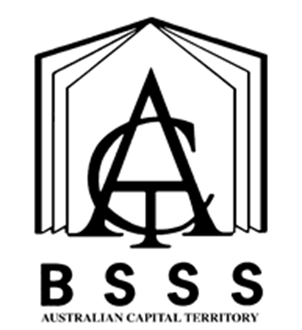 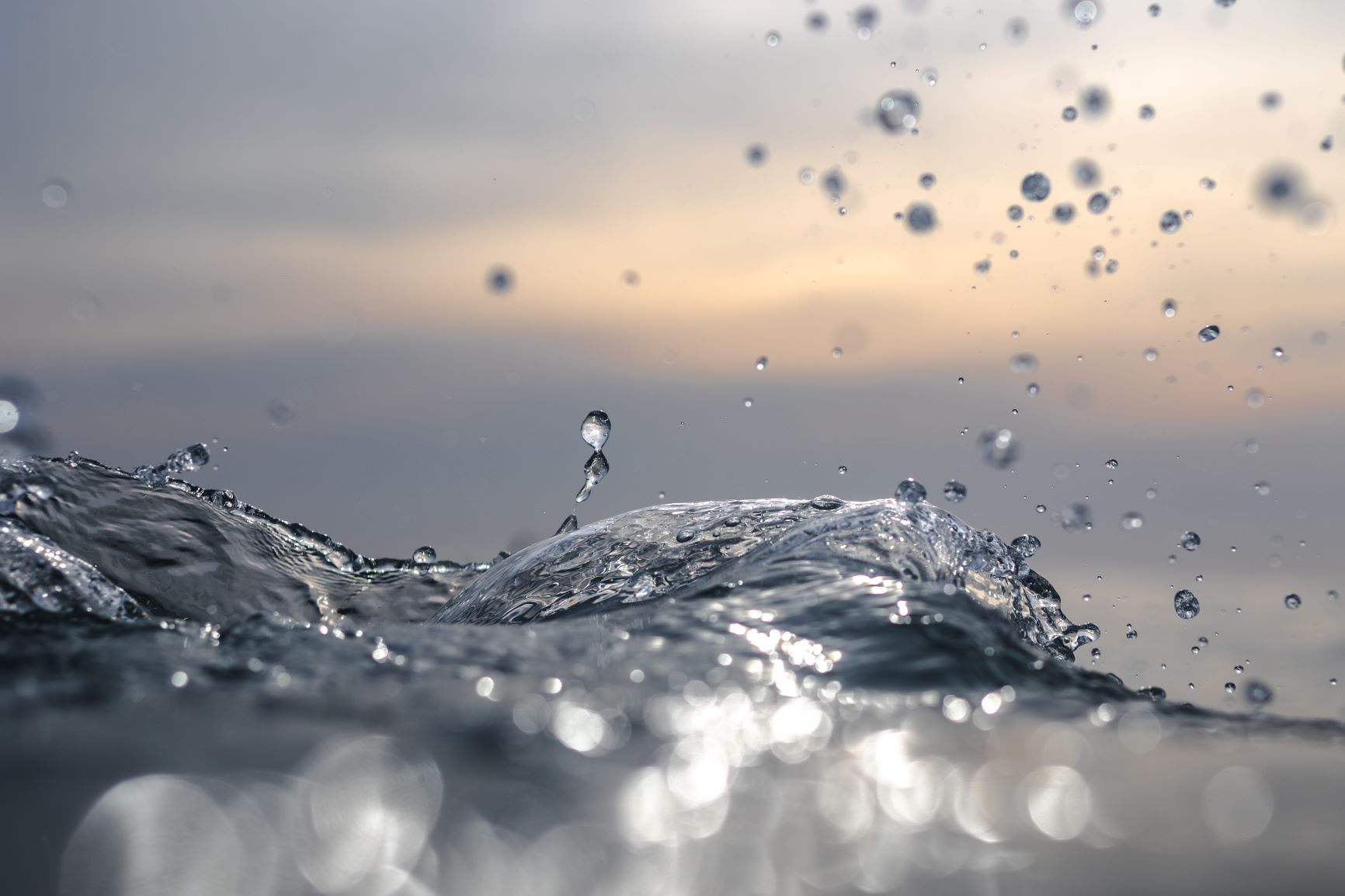 Cover Art provided by Canberra College student Aidan GiddingsTable of ContentsThe ACT Senior Secondary System		1ACT Senior Secondary Certificate		2Learning Principles		3General Capabilities		4Cross-Curriculum Priorities		6Rationale		7Goals		7Unit Titles		7Organisation of Content		8Assessment		9Achievement Standards		11The Individual	Value: 1.0	17Society and Community	Value: 1.0	20The Changing World	Value: 1.0	23Diverse Perspectives	Value: 1.0	26Independent Study	Value: 1.0	29Appendix A – Implementation Guidelines		32Appendix B – Course Developers		35Appendix C – Common Curriculum Elements		36Appendix D – Glossary of Verbs		37Appendix E – Glossary for ACT Senior Secondary Curriculum	38Appendix F – Language Specific Information		39Advanced Arabic		40Advanced Chinese		42Advanced French		48Advanced German		50Advanced Hindi		52Advanced Indonesian		53Advanced Italian		54Advanced Japanese		56Advanced Korean		62Advanced Spanish		63Advanced Tamil		66Appendix G – ACARA Languages Glossary		77Appendix H – Course Adoption		78The ACT Senior Secondary SystemThe ACT senior secondary system recognises a range of university, vocational or life skills pathways.The system is based on the premise that teachers are experts in their area: they know their students and community and are thus best placed to develop curriculum and assess students according to their needs and interests. Students have ownership of their learning and are respected as young adults who have a voice.A defining feature of the system is school-based curriculum and continuous assessment. School-based curriculum provides flexibility for teachers to address students’ needs and interests. College teachers have an opportunity to develop courses for implementation across ACT schools. Based on the courses that have been accredited by the BSSS, college teachers are responsible for developing programs of learning. A program of learning is developed by individual colleges to implement the courses and units they are delivering.Teachers must deliver all content descriptions; however, they do have flexibility to emphasise some content descriptions over others. It is at the discretion of the teacher to select the texts or materials to demonstrate the content descriptions. Teachers can choose to deliver course units in any order and teach additional (not listed) content provided it meets the specific unit goals.School-based continuous assessment means that students are continually assessed throughout years 11 and 12, with both years contributing equally to senior secondary certification. Teachers and students are positioned to have ownership of senior secondary assessment. The system allows teachers to learn from each other and to refine their judgement and develop expertise.Senior secondary teachers have the flexibility to assess students in a variety of ways. For example: multimedia presentation, inquiry-based project, test, essay, performance and/or practical demonstration may all have their place. College teachers are responsible for developing assessment instruments with task specific rubrics and providing feedback to students.The integrity of the ACT Senior Secondary Certificate is upheld by a robust, collaborative and rigorous structured consensus-based peer reviewed moderation process. System moderation involves all year 11 and 12 teachers from public, non-government and international colleges delivering the ACT Senior Secondary Certificate.Only students who desire a pathway to university are required to sit a general aptitude test, referred to as the ACT Scaling Test (AST), which moderates student scores across courses and colleges. Students are required to use critical and creative thinking skills across a range of disciplines to solve problems. They are also required to interpret a stimulus and write an extended response.Senior secondary curriculum makes provision for student-centred teaching approaches, integrated and project-based learning inquiry, formative assessment and teacher autonomy. ACT Senior Secondary Curriculum makes provision for diverse learners and students with mild to moderate intellectual disabilities, so that all students can achieve an ACT Senior Secondary Certificate.The ACT Board of Senior Secondary Studies (BSSS) leads senior secondary education. It is responsible for quality assurance in senior secondary curriculum, assessment and certification. The Board consists of nominees from colleges, professional bodies, universities, industry, parent/carer organisations and unions. The Office of the Board of Senior Secondary Studies (OBSSS) consists of professional and administrative staff who support the Board in achieving its objectives and functions.ACT Senior Secondary CertificateCourses of study for the ACT Senior Secondary Certificate:provide a variety of pathways, to meet different learning needs and encourage students to complete their secondary educationenable students to develop the essential capabilities for twenty-first century learnersempower students as active participants in their own learningengage students in contemporary issues relevant to their livesfoster students’ intellectual, social and ethical developmentnurture students’ wellbeing, and physical and spiritual developmentenable effective and respectful participation in a diverse society.Each course of study:comprises an integrated and interconnected set of knowledge, skills, behaviours and dispositions that students develop and use in their learning across the curriculumis based on a model of learning that integrates intended student outcomes, pedagogy and assessmentoutlines teaching strategies which are grounded in learning principles and encompass quality teachingpromotes intellectual quality, establish a rich learning environment and generate relevant connections between learning and life experiencesprovides formal assessment and certification of students’ achievements.Underpinning beliefsAll students are able to learn.Learning is a partnership between students and teachers.Teachers are responsible for advancing student learning.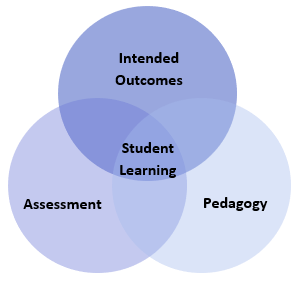 Learning PrinciplesLearning builds on existing knowledge, understandings and skills.(Prior knowledge)When learning is organised around major concepts, principles and significant real world issues, within and across disciplines, it helps students make connections and build knowledge structures.(Deep knowledge and connectedness)Learning is facilitated when students actively monitor their own learning and consciously develop ways of organising and applying knowledge within and across contexts.(Metacognition)Learners’ sense of self and motivation to learn affects learning.(Self-concept)Learning needs to take place in a context of high expectations.(High expectations)Learners learn in different ways and at different rates.(Individual differences)Different cultural environments, including the use of language, shape learners’ understandings and the way they learn.(Socio-cultural effects)Learning is a social and collaborative function as well as an individual one.(Collaborative learning)Learning is strengthened when learning outcomes and criteria for judging learning are made explicit and when students receive frequent feedback on their progress.(Explicit expectations and feedback)General CapabilitiesAll courses of study for the ACT Senior Secondary Certificate should enable students to develop essential capabilities for twenty-first century learners. These ‘capabilities’ comprise an integrated and interconnected set of knowledge, skills, behaviours and dispositions that students develop and use in their learning across the curriculum.The capabilities include:literacynumeracyinformation and communication technology (ICT)critical and creative thinkingpersonal and socialethical understandingintercultural understandingCourses of study for the ACT Senior Secondary Certificate should be both relevant to the lives of students and incorporate the contemporary issues they face. Hence, courses address the following three priorities. These priorities are:Aboriginal and Torres Strait Islander histories and culturesAsia and Australia’s engagement with AsiaSustainabilityElaboration of these General Capabilities and priorities is available on the ACARA website at www.australiancurriculum.edu.au.LiteracyLearning languages develops overall literacy. It is in this sense ‘value added’, strengthening literacy-related capabilities that are transferable across languages, both the language being learnt and all other languages that are part of the learner’s repertoire. Languages learning also strengthen literacy-related capabilities across domains of use, such as the academic domain and the domains of home language use, and across learning areas. Literacy development involves conscious attention and focused learning. It involves skills and knowledge that need guidance, time and support to develop. These skills include the: ability to decode and encode from sound to written systems the learning of grammatical, orthographic, and textual conventions development of semantic, pragmatic, interpretative, critical and reflective literacy skills Literacy development for second language learners is cognitively demanding. It involves these same elements but often without the powerful support of a surrounding oral culture and context. The strangeness of the additional language requires scaffolding. In the language classroom, analysis is prioritised alongside experience. Explicit, explanatory, and exploratory talk around language and literacy is a core element. Learners are supported to develop their own meta–awareness, to be able to think and talk about how the language works and about how they learn to use it. Similarly, for first language learners, literacy development that extends to additional domains and contexts of use requires comparative analysis that extends literacy development in their first language and English.NumeracyLearning languages affords opportunities for learners to use the target language to develop skills in numeracy, to understand, analyse, categorise, critically respond to and use mathematics in different contexts. This includes processes such as using and understanding patterns, order, and relationships to reinforce concepts such as number, time or space in their own and in others’ cultural and linguistic systems. Information and Communication Technology (ICT)Learning languages is enhanced through the use of multimodal resources, digital environments and technologies in the target language. Accessing live target language environments and texts via digital media contributes to the development of information technology capabilities as well as linguistic and cultural knowledge. Accessing different real–time contexts extends the boundaries of the classroom. Critical and Creative ThinkingIn learning a language, students interact with people and ideas from diverse backgrounds and perspectives, which enhance critical thinking, reflection and encourage creative, divergent and imaginative thinking. By learning to notice, connect, compare, and analyse aspects of the target language, students develop critical, analytic and problem-solving skills. Personal and Social Interacting effectively in an additional language and with people of diverse language backgrounds involves negotiating and interpreting meaning in a range of social and cultural situations. This involves understanding and empathising; important elements of social and intercultural competence. Being open–minded and recognising that people view and experience the world in different ways and learning to interact in a collaborative and respectful manner are key elements of personal and social competence. Ethical UnderstandingWhen learning another language, students are taught explicitly to acknowledge and value difference in their interactions with others and to develop respect for diverse ways of perceiving and acting in the world. Opportunities are provided to monitor and to adjust their own ethical points of view. In learning Aboriginal and Torres Strait Islander languages, students should consider appropriate ethical behaviour in terms of engaging with the owners and custodians of the languages. Similar consideration is required when interpreting and translating, or when collecting and analysing primary research data. Intercultural UnderstandingThe development of intercultural understanding is a central aim of learning languages, as it is integral to global citizenship and lifelong learning. Students bring various preconceptions, assumptions, and orientations shaped by their existing language(s) culture(s) to their learning that can be challenged by the new language experience. Learning to move between the existing and new languages and cultures is integral to language learning and is the key to the development of students’ intercultural capability. By learning a new language or learning to use an existing language in new domains and contexts, students are able to notice, compare, and reflect on things previously taken for granted; to explore their own linguistic, social and cultural practices as well as those associated with the target language. They begin to see the complexity, variability, and sometimes the contradictions involved in using language. Learning a new language does not require forsaking the first language. It is an enriching and cumulative process, which broadens the learner’s communicative repertoire, providing additional resources for interpreting and making meaning. Learners come to realise that interactions between different people via different languages also involves interactions between the different kinds of knowledge, understanding, and values that are articulated through language(s) and culture(s). They realise that successful intercultural communication is not only determined by what they do or say but also by what members of the other language and culture understand from what they say or do. Cross-Curriculum PrioritiesAboriginal and Torres Strait Islander Histories and CulturesThe Aboriginal and Torres Strait Islander histories and cultures priority provides the opportunity for all young Australians to gain a deeper understanding and appreciation of Aboriginal and Torres Strait Islander histories and cultures, deep knowledge traditions and holistic world views. This knowledge and understanding will enrich all learners’ ability to participate positively in the ongoing development of Australia through a deepening knowledge and connection with the world’s oldest continuous living cultures.Asia and Australia’s Engagement with AsiaThe Asia and Australia’s engagement with Asia priority provides the opportunity for students to celebrate the social, cultural, political and economic links that connect Australia with Asia.This priority will ensure that students learn about and recognise the diversity within and between the countries of the Asia region. They will develop knowledge and understanding of Asian societies, cultures, beliefs and environments, and the connections between the peoples of Asia, Australia, and the rest of the world. Asia literacy provides students with the skills to communicate and engage with the peoples of Asia so they can effectively live, work and learn in the region.SustainabilityThe Sustainability priority provides the opportunity for students to develop an appreciation of the necessity of acting for a more sustainable future and so address the ongoing capacity of Earth to maintain all life and meet the needs of the present without compromising the needs of future generations.This priority will allow all young Australians to develop the knowledge, skills, values and world views necessary for them to act in ways that contribute to more sustainable patterns of living. It will enable individuals and communities to reflect on ways of interpreting and engaging with the world. The Sustainability priority is futures-oriented, focusing on protecting environments and creating a more ecologically and socially just world through informed action. Actions that support more sustainable patterns of living require consideration of environmental, social, cultural and economic systems and their interdependence.The Sustainability priority is futures-oriented and calls on students to act sustainably as individuals and to participate in collective endeavours that are shared across local, regional and global communities. It emphasises the interdependence of environmental, social, cultural and economic systems.Advanced Modern LanguagesA/T/MRationaleLearning additional languages widens horizons, broadens cognitive and cultural experience, and develops communicative and intercultural capabilities. It also opens up new perspectives for learners, not only in relation to other cultures and languages, but also in terms of their own language and cultural practices. Learning languages strengthens intellectual and analytical capability and enhances creative and critical thinking. Students develop an understanding of the nature of language (including linguistic and stylistic features), of culture, and of the process of communication. They develop understanding of how values and culture shape a learner’s world view. Learning languages extends the learner’s understanding of themselves, their heritage, values, culture, and identity. Students develop intracultural and intercultural capability; they develop understanding of, and respect for, diversity and difference, and openness to different perspectives and experiences. Learning languages contributes to strengthening the community’s social, economic, and international development capabilities. Students learn to reorganise their thinking to accommodate the structure of another language. They develop cognitive flexibility and problem-solving ability, which can be applied when problems and solutions are not evident, as well as when critical thinking and creative approaches are required. GoalsThis course should enable students to:enhance their capacity to communicate and interact effectively within and across languages and cultures and show control over linguistic elements with an awareness of audience and purposeacquire language learning processes and strategies understand the interrelationship of language and culture, and the importance of intracultural and intercultural capabilitiesacquire skills to be a global citizenunderstand the diversity and variability of language use – how language changes with the context of situation and culture (participants and their relationship, circumstances of communication)Unit TitlesThe IndividualSociety and CommunityThe Changing WorldDiverse PerspectivesIndependent StudyOrganisation of ContentThe IndividualStudents learn about how relationships and personal experiences shape identity. Students explore ways of belonging and reflect upon their own expression of identity through the target languageSociety and CommunityStudents learn how different language communities are organized. They learn through the target language how to engage in diverse cultural practices and consider these in relation to their own. Students explore how to participate in society and the communityThe Changing WorldStudents learn how values and culture/s shape an understanding of, and interaction with issues that impact our world. Students explore, through the target language, challenges and opportunities to share responsibilities.Diverse PerspectivesStudents learn how culture and language are expressed and appreciated in diverse mediums to communicate, sustain and challenge thinking, behaviour and systems. Students examine and demonstrate an awareness of perspectives. They explore, through the target language, a diversity of cultural expressions in the arts and sciences.Independent StudyAn Independent Study unit has an important place in senior secondary courses. It is a valuable pedagogical approach that empowers students to make decisions about their own learning. An Independent Study unit can be proposed by an individual student for their own independent study and negotiated with their teacher. The program of learning for an Independent Study unit must meet the unit goals and content descriptions as they appear in the course.Independent Study units are only available to individual students in Year 12. A student can only study a maximum of one Independent Study unit in each course. Students must have studied at least three standard 1.0 units from this course. An Independent Study unit requires the principal’s written approval. Principal approval can also be sought by a student in Year 12 to enrol concurrently in an Independent Study unit and their third 1.0 unit in this course of study.AssessmentThe identification of criteria within the achievement standards and assessment tasks types and weightings provide a common and agreed basis for the collection of evidence of student achievement.Assessment Criteria (the dimensions of quality that teachers look for in evaluating student work) provide a common and agreed basis for judgement of performance against unit and course goals, within and across colleges. Over a course, teachers must use all these criteria to assess students’ performance but are not required to use all criteria on each task. Assessment criteria are to be used holistically on a given task and in determining the unit grade.Assessment Tasks elicit responses that demonstrate the degree to which students have achieved the goals of a unit based on the assessment criteria. The Common Curriculum Elements (CCE) is a guide to developing assessment tasks that promote a range of thinking skills (see Appendix C). It is highly desirable that assessment tasks engage students in demonstrating higher order thinking.Rubrics are constructed for individual tasks, informing the assessment criteria relevant for a particular task and can be used to assess a continuum that indicates levels of student performance against each criterion.Assessment CriteriaStudents will be assessed on the degree to which they demonstrate:communicatingunderstanding.Assessment Task TypesAdditional Assessment InformationFor a standard unit (1.0), students must complete a minimum of three assessment tasks and a maximum of five.For a half standard unit (0.5), students must complete a minimum of two and a maximum of three assessment tasks.Each standard (1.0) or half standard (0.5) unit must include an inquiry based task and an in class task.Any single assessment task will fall under only one category and in the next unit must fall in the alternate category.Each task must enable students to demonstrate higher order thinking and include open ended questions.The complexity of the target language in the stimulus material and the response required should reflect the level of the course. Responses may be in the target language or in English.It is recommended that students produce a variety of text types over a course of studyThe use of a dictionary is at the discretion of the school. The conditions of an assessment task to be specified for moderation purposes.Achievement StandardsYears 11 and 12 achievement standards are written for A/T courses. A single achievement standard is written for M courses.A Year 12 student in any unit is assessed using the Year 12 achievement standards. A Year 11 student in any unit is assessed using the Year 11 achievement standards. Year 12 achievement standards reflect higher expectations of student achievement compared to the Year 11 achievement standards. Years 11 and 12 achievement standards are differentiated by cognitive demand, the number of dimensions and the depth of inquiry.An achievement standard cannot be used as a rubric for an individual assessment task. Assessment is the responsibility of the college. Student tasks may be assessed using rubrics or marking schemes devised by the college. A teacher may use the achievement standards to inform development of rubrics. The verbs used in achievement standards may be reflected in the rubric. In the context of combined Years 11 and 12 classes, it is best practice to have a distinct rubric for Years 11 and 12. These rubrics should be available for students prior to completion of an assessment task so that success criteria are clear.The Individual	Value: 1.0The Individual a	Value 0.5The Individual b	Value 0.5Unit DescriptionStudents learn about how relationships and personal experiences shape identity. Students explore ways of belonging and reflect upon their own expression of identity through the target language.Specific Unit GoalsThis unit should enable students to:Content DescriptionsAll knowledge, understanding and skills below must be delivered:A guide to reading and implementing content descriptionsContent descriptions specify the knowledge, understanding and skills that students are expected to learn and that teachers are expected to teach. Teachers are required to develop a program of learning that allows students to demonstrate all the content descriptions. The lens which the teacher uses to demonstrate the content descriptions may be either guided through provision of electives within each unit or determined by the teacher when developing their program of learning.A program of learning is what a college provides to implement the course for a subject. It is at the discretion of the teacher to emphasis some content descriptions over others. The teacher may teach additional (not listed) content provided it meets the specific unit goals. This will be informed by the student needs and interests.AssessmentRefer to pages 9-11.Society and Community	Value: 1.0Society and Community a	Value 0.5Society and Community b	Value 0.5Unit DescriptionStudents learn how different language communities are organized. They learn through the target language how to engage in diverse cultural practices and consider these in relation to their own. Students explore how to participate in society and the community.Specific Unit GoalsThis unit should enable students to:Content DescriptionsAll knowledge, understanding and skills below must be delivered:A guide to reading and implementing content descriptionsContent descriptions specify the knowledge, understanding and skills that students are expected to learn and that teachers are expected to teach. Teachers are required to develop a program of learning that allows students to demonstrate all the content descriptions. The lens which the teacher uses to demonstrate the content descriptions may be either guided through provision of electives within each unit or determined by the teacher when developing their program of learning.A program of learning is what a college provides to implement the course for a subject. It is at the discretion of the teacher to emphasis some content descriptions over others. The teacher may teach additional (not listed) content provided it meets the specific unit goals. This will be informed by the student needs and interests.AssessmentRefer to pages 9-11.The Changing World	Value: 1.0The Changing World a	Value 0.5The Changing World b	Value 0.5Unit DescriptionStudents learn how values and culture/s shape an understanding of, and interaction with issues that impact our world. Students explore, through the target language, challenges and opportunities to share responsibilities.Specific Unit GoalsThis unit should enable students to:Content DescriptionsAll knowledge, understanding and skills below must be delivered:A guide to reading and implementing content descriptionsContent descriptions specify the knowledge, understanding and skills that students are expected to learn and that teachers are expected to teach. Teachers are required to develop a program of learning that allows students to demonstrate all the content descriptions. The lens which the teacher uses to demonstrate the content descriptions may be either guided through provision of electives within each unit or determined by the teacher when developing their program of learning.A program of learning is what a college provides to implement the course for a subject. It is at the discretion of the teacher to emphasis some content descriptions over others. The teacher may teach additional (not listed) content provided it meets the specific unit goals. This will be informed by the student needs and interests.AssessmentRefer to pages 9-11.Diverse Perspectives	Value: 1.0Diverse Perspectives a	Value 0.5Diverse Perspectives b	Value 0.5Unit DescriptionStudents learn how culture and language are expressed and appreciated in diverse mediums to communicate, sustain and challenge thinking, behaviour and systems. Students examine and demonstrate an awareness of perspectives. They explore, through the target language, a diversity of cultural expressions in the arts and sciences.Specific Unit GoalsThis unit should enable students to:Content DescriptionsAll knowledge, understanding and skills below must be delivered:A guide to reading and implementing content descriptionsContent descriptions specify the knowledge, understanding and skills that students are expected to learn and that teachers are expected to teach. Teachers are required to develop a program of learning that allows students to demonstrate all the content descriptions. The lens which the teacher uses to demonstrate the content descriptions may be either guided through provision of electives within each unit or determined by the teacher when developing their program of learning.A program of learning is what a college provides to implement the course for a subject. It is at the discretion of the teacher to emphasis some content descriptions over others. The teacher may teach additional (not listed) content provided it meets the specific unit goals. This will be informed by the student needs and interests.AssessmentRefer to pages 9-11.Independent Study	Value: 1.0Independent Study a	Value 0.5Independent Study b	Value 0.5PrerequisitesIndependent Study units are only available to individual students in Year 12. A student can only study a maximum of one Independent Study unit in each course. Students must have studied at least three standard 1.0 units from this course. An Independent Study unit requires the principal’s written approval. Principal approval can also be sought by a student in Year 12 to enrol concurrently in an Independent Study unit and their third 1.0 unit in this course of study.Unit DescriptionAn Independent Study unit has an important place in senior secondary courses. It is a valuable pedagogical approach that empowers students to make decisions about their own learning. An Independent Study unit can be proposed by an individual student for their own independent study and negotiated with their teacher. The program of learning for an Independent Study unit must meet the unit goals and content descriptions as they appear in the course.Duplication of ContentStudents must not duplicate topics, case studies or issues studied in this course.Specific Unit GoalsThis unit should enable students to:Content DescriptionsAll knowledge, understanding and skills below must be delivered:A guide to reading and implementing content descriptionsContent descriptions specify the knowledge, understanding and skills that students are expected to learn and that teachers are expected to teach. Teachers are required to develop a program of learning that allows students to demonstrate all the content descriptions. The lens which the teacher uses to demonstrate the content descriptions may be either guided through provision of electives within each unit or determined by the teacher when developing their program of learning.A program of learning is what a college provides to implement the course for a subject. It is at the discretion of the teacher to emphasis some content descriptions over others. The teacher may teach additional (not listed) content provided it meets the specific unit goals. This will be informed by the student needs and interests.AssessmentRefer to pages 9-11.Appendix A – Implementation GuidelinesAvailable course patternsA standard 1.0 value unit is delivered over at least 55 hours. To be awarded a course, students must complete at least the minimum units over the whole minor, major, major/minor or double major course.Units in this course can be delivered in any order.Prerequisites for the course or units within the courseStudents must have studied at least three standard 1.0 units from this course in order to access the Independent Study unit. An Independent Study unit requires the principal’s written approval. Principal approval can also be sought by a student in Year 12 to enrol concurrently in an Independent Study unit and their third 1.0 unit in this course of study.Arrangements for students continuing study in this courseStudents who studied the previous course may undertake any units in this course provided there is no duplication of content.Duplication of Content RulesStudents cannot be given credit towards the requirements for a Senior Secondary Certificate for a unit that significantly duplicates content in a unit studied in another course. The responsibility for preventing undesirable overlap of content studied by a student rests with the principal and the teacher delivering the course. Students will only be given credit for covering the content once.Guidelines for DeliveryProgram of LearningA program of learning is what a school provides to implement the course for a subject. This meets the requirements for context, scope and sequence set out in the Board endorsed course. Students follow programs of learning in a college as part of their senior secondary studies. The detail, design and layout of a program of learning are a college decision.The program of learning must be documented to show the planned learning activities and experiences that meet the needs of particular groups of students, taking into account their interests, prior knowledge, abilities and backgrounds. The program of learning is a record of the learning experiences that enable students to achieve the knowledge, understanding and skills of the content descriptions. There is no requirement to submit a program of learning to the OBSSS for approval. The Principal will need to sign off at the end of Year 12 that courses have been delivered as accredited.Content DescriptionsAre all content descriptions of equal importance? No. It depends on the focus of study. Teachers can customise their program of learning to meet their own students’ needs, adding additional content descriptions if desired or emphasising some over others. A teacher must balance student needs with their responsibility to teach all content descriptions. It is mandatory that teachers address all content descriptions and that students engage with all content descriptions.Half standard 0.5 unitsHalf standard units appear on the course adoption form but are not explicitly documented in courses. It is at the discretion of the college principal to split a standard 1.0 unit into two half standard 0.5 units. Colleges are required to adopt the half standard 0.5 units. However, colleges are not required to submit explicit documentation outlining their half standard 0.5 units to the BSSS. Colleges must assess students using the half standard 0.5 assessment task weightings outlined in the framework. It is the responsibility of the college principal to ensure that all content is delivered in units approved by the Board.ModerationModeration is a system designed and implemented to:provide comparability in the system of school-based assessmentform the basis for valid and reliable assessment in senior secondary schoolsinvolve the ACT Board of Senior Secondary Studies and colleges in cooperation and partnershipmaintain the quality of school-based assessment and the credibility, validity and acceptability of Board certificates.Moderation commences within individual colleges. Teachers develop assessment programs and instruments, apply assessment criteria, and allocate Unit Grades, according to the relevant Course Framework. Teachers within course teaching groups conduct consensus discussions to moderate marking or grading of individual assessment instruments and unit grade decisions.The Moderation ModelModeration within the ACT encompasses structured, consensus-based peer review of Unit Grades for all accredited courses over two Moderation Days. In addition to Moderation Days, there is statistical moderation of course scores, including small group procedures, for T courses.Moderation by Structured, Consensus-based Peer ReviewConsensus-based peer review involves the review of student work against system wide criteria and standards and the validation of Unit Grades. This is done by matching student performance with the criteria and standards outlined in the Achievement Standards, as stated in the Framework. Advice is then given to colleges to assist teachers with, or confirm, their judgments. In addition, feedback is given on the construction of assessment instruments.Preparation for Structured, Consensus-based Peer ReviewEach year, teachers of Year 11 are asked to retain originals or copies of student work completed in Semester 2. Similarly, teachers of a Year 12 class should retain originals or copies of student work completed in Semester 1. Assessment and other documentation required by the Office of the Board of Senior Secondary Studies should also be kept. Year 11 work from Semester 2 of the previous year is presented for review at Moderation Day 1 in March, and Year 12 work from Semester 1 is presented for review at Moderation Day 2 in August.In the lead up to Moderation Day, a College Course Presentation (comprised of a document folder and a set of student portfolios) is prepared for each A, T and M course/units offered by the school and is sent into the Office of the Board of Senior Secondary Studies.The College Course PresentationThe package of materials (College Course Presentation) presented by a college for review on Moderation Days in each course area will comprise the following:a folder containing supporting documentation as requested by the Office of the Board through memoranda to colleges, including marking schemes and rubrics for each assessment itema set of student portfolios containing marked and/or graded written and non-written assessment responses and completed criteria and standards feedback forms. Evidence of all assessment responses on which the Unit Grade decision has been made is to be included in the student review portfolios.Specific requirements for subject areas and types of evidence to be presented for each Moderation Day will be outlined by the Board Secretariat through the Requirements for Moderation Memoranda and Information Papers.Visual evidence for judgements made about practical performancesIt is a requirement that schools’ judgements of standards to practical performances (A/T/M) be supported by visual evidence (still photos or video).The photographic evidence submitted must be drawn from practical skills performed as part of the assessment process.Teachers should consult the BSSS website for current information regarding all moderation requirements including subject specific and photographic evidence.Appendix B – Course DevelopersCourse DevelopersLanguage Specific InformationAppendix C – Common Curriculum ElementsCommon curriculum elements assist in the development of high-quality assessment tasks by encouraging breadth and depth and discrimination in levels of achievement.Appendix D – Glossary of VerbsAppendix E – Glossary for ACT Senior Secondary CurriculumCourses will detail what teachers are expected to teach and students are expected to learn for year 11 and 12. They will describe the knowledge, understanding and skills that students will be expected to develop for each learning area across the years of schooling.Learning areas are broad areas of the curriculum, including English, mathematics, science, the arts, languages, health and physical education.A subject is a discrete area of study that is part of a learning area. There may be one or more subjects in a single learning area.Frameworks are system documents for Years 11 and 12 which provide the basis for the development and accreditation of any course within a designated learning area. In addition, frameworks provide a common basis for assessment, moderation and reporting of student outcomes in courses based on the framework.The course sets out the requirements for the implementation of a subject. Key elements of a course include the rationale, goals, content descriptions, assessment, and achievement standards as designated by the framework.BSSS courses will be organised into units. A unit is a distinct focus of study within a course. A standard 1.0 unit is delivered for a minimum of 55 hours generally over one semester.Core units are foundational units that provide students with the breadth of the subject.Additional units are avenues of learning that cannot be provided for within the four core 1.0 standard units by an adjustment to the program of learning.An Independent Study unit is a pedagogical approach that empowers students to make decisions about their own learning. Independent Study units can be proposed by a student and negotiated with their teacher but must meet the specific unit goals and content descriptions as they appear in the course.An elective is a lens for demonstrating the content descriptions within a standard 1.0 or half standard 0.5 unit.A lens is a particular focus or viewpoint within a broader study.Content descriptions refer to the subject-based knowledge, understanding and skills to be taught and learned.A program of learning is what a college develops to implement the course for a subject and to ensure that the content descriptions are taught and learned.Achievement standards provide an indication of typical performance at five different levels (corresponding to grades A to E) following completion of study of senior secondary course content for units in a subject.ACT senior secondary system curriculum comprises all BSSS approved courses of study.Appendix F – Language Specific InformationThis appendix contains specific language features relevant to the language courses available for study, such as structures and grammatical content appropriate for students at this level. The appendix is a suggested guide only and is not limited to features of language that could be covered in the delivery of course content descriptions. The language features are not unit specific and are a guide to planning. Prior to these features are some cues to essential understandings within each language. The collection of conceptual understandings in the form of questions are provided to guide inquiry based teaching and learning in senior language classes. There is a need to capture the essence of the language/culture through the questions that ‘carry’ the teaching and learning; the grammar is the enabler, not the goal. Deep understanding and appreciation of, and a growing capability to meaningfully engage with, culture and language is the goal.These understandings are phrased as inquiry questions to engage the teacher and learners on a journey towards understanding and participation. Predominantly, conceptual questions are the ‘how and why questions’ that enable us to understand the integral values and behaviours that drive the language/culture. These statements contain understandings that equate to: if you don’t learn about and learn to interact with an understanding of this concept, then you haven’t really ‘learnt’ that language/culture. This is not a prescriptive list, but a starting point for inquiry. The questions can examine untranslatables, they can be questions of nature and impact, questions that give birth to comparative understanding, rather than lower order thinking, such as the one dimensional ‘when, where, who’ questions. ‘How’ and ‘what’ questions can examine much deeper relational understandings, such as a cause and effect, for example, rather than objects or simple ideas.Advanced ArabicEssential UnderstandingsHow and why do dialects and spoken educated Arabic differ?How does the Arabic language shape and reflect the way Arabs think and view the world?How, when and where is Modern Standard Arabic (MSA)* used in the Arab world and Arabic speaking communities overseas?How do the Standard Arabic and Arabic dialects contribute to the understanding of regional history, culture and religion?In what ways does Arabic language and body language differentiate between formal and informal relationships?How is the gender of nouns and verbs applied in the Arabic language?How do verb tenses shape social interaction?How can the Arabic language contribute to promoting a fair and just society, valuing diversity? What are some of the tensions that exist between tradition and modernity in the Arab world and Arab-speaking communities overseas? How have Arabic language and culture influenced other countries?*  Note: Modern Standard Arabic (MSA) is sometimes called Standard or Formal Arabic.Advanced Arabic GrammarAdvanced ChineseEssential UnderstandingsHow have Chinese language and culture influenced other countries?How does Chinese language shape the way the Chinese-speakers think and view the world?How does Chinese culture and history create a national and personal identity?How have Confucius philosophy and Taoism influenced Chinese thinking and ways of doing things?  What does it mean to identify as Chinese, as a native resident and/or in a foreign country?How has migration shaped Chinese language and the Australian Chinese community?In what ways have other languages and migration influenced the Chinese language?How is the complexity of Chinese literary devices applied in a variety of contexts?How do Chinese teens manipulate the language as a method of self-expression?How does language reflect formal and informal relationships?Why is it important to distinguish between the forms of oral presentations and formal writing?What is the significance of syntactic sequences of verbal phrases and attributive clauses (i.e. modifiers of nouns) used in translation?How do Chinese dialects contribute to the understanding of regional history and culture?How are cultural values and norms, such as collectivism vs individualism, ritual respect and saving face, expressed in the Chinese language?How are Chinese and English literary works understood and appreciated in modern society?Advanced Chinese GrammarReference: My Mother Tongue, Wei Ha And Xu Jixing, Thomson Nelson 2006 pp.210-212Advanced FrenchEssential UnderstandingsHow does the French language reflect a country’s unique character (terroir, regional language, teen slang and expressions)?How do French-speaking teenagers manipulate the French language as a method of self-expression?Why is it so important to distinguish between registers when addressing a French-speaking person?In what way does the French language and body language differentiate formal and informal relationships?How does grammatical gender influence the French worldview?How has migration shaped the French language?How is French used and applied in the global context? How have French language and culture influenced other countries?What is the purpose of idioms and how are they are used in appropriate contexts?How does French culture influence the formation and use of idioms?How do French- speaking people choose the appropriate type of question? How does French culture and history create a national and personal identity?What do clichés reveal about the world’s view of French society, its history, etiquette and traditions?How are liberte, egalite and fraternite evident in French social and political structures?How does French culture and history create a national and personal identity?What do clichés reveal about the world’s view of French society, its History, etiquette and traditions?Advanced French GrammarAdvanced French students will need to use French at a sophisticated level and will be expected to recognise and use all Beginning/Continuing level grammar content as well as the following:impersonal verbsverbs followed by an infinitive (with or without a preposition)dependent infinitives (faire réparer) perfect infinitivenegative formsinterrogative formstenses:- future perfect (R)- conditional perfect (R)- pluperfect- past historic (R)passive voice:- present tense- other tenses (R)subjunctive mood:- past and present (common uses, after expressions or possibility, necessity, obligation and after conjunctions such as bien que)(R): for Recognition onlyOther language features:The following are examples only. The language features covered should be relevant to the context in which they are used and may change over time. Check for current usage.Acronyms and abbreviations: ANPE, RMI, TGV, SIDA, SDF …Cohesive devices:  En ce qui me concerne … ; d’abord … ; enfin … ; au contraire… ; par conséquent … ; tel que …Idiomatic expressions:  J’en ai marre ! J’ai une faim de loup. J’ai un chat dans la gorge. Il tombe des cordesPause fillers: euh …, ben …, voyons …, alors …, bof …Slang/Verlan: le mec, la nana, le beur, la meufAdvanced GermanEssential UnderstandingsHow does language shape the way German-speakers think and view the world?How is German grammar applied in a variety of contexts? How do regional and national varieties enrich the German language?In what ways have other languages and migration influenced the German language?How have German language and culture influenced other countries?How does German culture and history create a national and personal identity?Students are required to understand and apply complex grammatical structures in variety of texts. Grammar is not explicitly taught in this course. Students are expected to use a range of subordinate clauses, tenses, voice and mood. Grammatical features within the text where appropriate could be covered. Advanced German GrammarAdvanced HindiEssential UnderstandingIn what ways has migration influenced the Hindi language and Indian values and customs?How is Hindi grammar applied in a variety of contexts?How has the development of technology impacted the use of Hindi language?How do Indian customs and traditions differentiate one’s personal identity?How does learning Hindi broaden social and intercultural knowledge about Indian culture?What is the impact of Indian culture and language on other countries?How has Bollywood changed world perceptions of India?How do Hindi-speaking youth modify language as a method of self expression?How does Hindi language contribute to the strengthening of social relationships within and beyond the Hindi-speaking community?Advanced Hindi GrammarStudents are required to understand and apply complex grammatical structures in variety of texts. Grammar is not explicitly taught in this course. Students are expected to use a range of subordinate clause, tenses, voices and mood. Grammatical features within the text where appropriate could be covered.Advanced IndonesianEssential UnderstandingsHow does language both shape and reflect the way Indonesian-speakers think and view the world?What influences the choice of formal, informal and colloquial forms of language, and how do these reflect cultural values?How is Indonesian society shaped by diversity?What does it mean to be a citizen of Indonesia in different regions?How does the use of colloquialisms and expressions shape the identity of Indonesian-speakers?How do other languages and dialects influence the Indonesian language?How do malu and bangga impact on intercultural understanding?How does the concept of Kekuatan Alami (subjugation to nature) manifest itself in Indonesian society and language?What is the role of ‘Bapakisme‘ in Indonesian culture?Advanced Indonesian GrammarNo explicit teaching of grammatical features is programmed within the Advanced Indonesian course as language specific features will be analysed where appropriate within the texts studied.Advanced ItalianEssential UnderstandingsHow does grammatical gender influence Italian-speakers’ vision of the world?In what ways do Italian language and body language differentiate formal and informal relationships?How does verb form impact on the way Italian-speakers interpret the world through tenses and mood?How do regional varieties enrich the Italian language?How do other languages influence the Italian language?How do Italian culture and history create a personal and national identity?How do Italian dialects contribute to the understanding of regional history, culture and traditions?How is social media changing the Italian language and the way young people communicate?What is the impact of Italian language and culture on other countries?How do Italian history and culture influence the formation and use of idioms?Advanced Italian GrammarStudents at Advanced level are expected to understand and apply complex grammatical structures in a variety of context. Grammatical features that can be covered if students are not familiar with them, are:Verbi pronominaliLa costruzione fare + infinitoCostruzioni spersonalizzanti: il si, il passivo, i verbi impersonali, Ripetizione dell’uso di tutti gli articoli e la loro omissione con alcuni nomiIl discorso indiretto e la concordanza dei tempi Interrogative indiretteLa formazione del superlativo degli aggettivi mediante i prefissi arci-, stra-, super- e iper-Il congiuntivo nelle frasi dislocate La frase scissa, esplicita ed implicita, e pseudoscissa Verbi difettivi del participio passatoIl congiuntivo nella frasi indipendentiLe diverse funzioni del participio passato nelle frasi subordinate impliciteDifferenza tra l’uso del futuro semplice e del condizionale passato per esprimere la posteriorita’Il congiuntivo imperfetto e trapassato retti da un verbo al condizionale passatoBello e buono come intensificatori di significato di altri elementi della fraseI pronomi relativi doppi chi e quanto Frasi temporali e causali introdotte da seL’infinito, il gerundio ed il participio al presente ed al passatoLa dislocazione a destraIl periodo ipotetico, incluso quello con ipotesi in froma implicitaI connettivi ipoteticiIl non neoplasticoSuperlativi idiomatici (es: nuovo di zecca, buio pesto)Pronomi ed aggettivi indefinitiPrefissi e suffissiAdvanced JapaneseEssential UnderstandingsHow are belonging and identity demonstrated and communicated culturally and linguistically?What understandings are essential for effective interaction? (eg. aizuchi, hierarchy, familiarity)How do the concepts such as 中と表・外 （うちとおもて・そと）define interactions?What is the nature of 和 （わ and how does it flavour Japanese interactions?Where is solidarity evidenced in Japanese society? (eg. natural disasters recovery operations, collective ideology)?In what ways do concepts such as 義理とお返し（ぎりとおかえし）and reciprocity manifest in daily life?How does the Japanese concept of おもてなし structure the social experience?What does successful participation in Japanese 日常生活 look like, and why is it valued? (eg. 社会参加、習慣)How are values expressed through年間行事 （eg. 祭り、入学式、祝日）(eg. reverence to nature, importance of relationships and milestones)? How can tradition be both the cause and the solution to modern issues in Japan and overseas?How are tensions between tradition and modernity evidenced and resolved?How does the evolution of narrative mirror technological change?How do performing, visual and literary expressions communicate and sustain language and culture?How are changing values impacting the way people identify with, and participate in, society?How does an appreciation of Japanese aesthetics enable deeper connection to the Japanese language, culture, and people? （eg. 侘と寂（わびとさび）、雅（みやび））How do regions assert uniqueness? (eg. お土産、方言、食べ物、自然)Advanced Japanese Grammar (suggestions only)Advanced KoreanEssential UnderstandingsHow do Korean language and culture shape the way Korean-speakers think and view the world? How do Korean-speakers apply the complexity of grammar in a variety of contexts? How does language reflect formal and informal relationships?What is the nature and impact of  한글, the Korean script on the world?How has rapid social change in Korea affected Korean language?In what ways have other languages influenced the Korean language? Advanced Korean GrammarStudents are required to understand and apply complex grammatical structures in a variety of texts. The expectation is that students will bring a sound knowledge of grammar, language structure and function to the course.Grammar is not explicitly taught in this course. Grammatical features within texts studied will be analysed where appropriate.  Advanced SpanishEssential UnderstandingsHow do gender and number influence the Spanish vision of the world?In what ways do language and body language differentiate formal and informal relationships?How does the Spanish language shape the way Spanish-speaking people think and view the world?How do different moods and tenses of verbs express needs and desires of Spanish- speakers?How do the different language variants uniquely identify Spanish- speaking countries? How do the use of colloquialisms and expressions shape the identity of Spanish- speaking communities?How does Spanish language contribute to understandings of history and Spanish culture?How do other indigenous languages and dialects influence Spanish language?How is the Spanish language influenced by other regional variations?How have Latin and Arabic languages influenced Spanish language?How do Latin American Spanish-speakers influence the Spanish- speaking world?How does English language influence Spanish language today through cognates?How is Spanish language becoming increasingly globalised? How is music embedded in Spanish culture?How is the development of technology impacting Spanish language?How does learning Spanish broaden social and intercultural knowledge of Spanish culture?How have Spanish language and culture influenced other countries?Advanced Spanish Grammar Advanced TamilEssential UnderstandingsWhy is Tamil identified as one of the living and vibrant classical languages of the world?How has Tamil endured in all forms of language over the last five thousand years?How has language shape the way Tamil-speakers think and view the world?How has Tamil language influenced various languages in India and overseas?How has Tamil been impacted by other languages?What is the significance of Tamil letters such as vowels, consonants and vowel-consonants {(consonant + vowel (eg) க் +ஆ = கா etc)} represented by a composite form of a consonant and a secondary symbol for each vowel?What impact has rapid economic growth in India and migration of Tamil people to various parts of the world had on the language?How has Tamil adapted itself to the technological world?What features make Tamil a diglossia language?How has the philosophy and moral values embedded in Tamil literature shaped and influenced the way of life?What is the speciality of ‘zha’ garam (‘ழ’ கரம்) in Tamil?What is the correlation between Tamil food and medicine?How does Tamil contribute to fields such as literature, morality, medicine, mathematics, astronomy, business, arts, music, engineering?Why is it essential to pass on literature such as Thirukural, Silapathikaram, Atthichudi and Bharathiyar kavithaigal to future generations?What does it mean to be a Tamil-speaker today?What are the different types of literature in the Tamil language and how have they preserved the language?How have great Tamil scholars, such as Tholkapyiyar, Thriuvalluvar, Sangam Poets, Kambar, Avvayiar, and Bharathyiar contributed to the language?What is the future of the Tamil language?Advanced Tamil GrammarAppendix G – ACARA Languages GlossaryA glossary of language terms is available at: https://www.australiancurriculum.edu.au/f-10-curriculum/languages/glossary/ Appendix H – Course AdoptionConditions of AdoptionThe course and units of this course are consistent with the philosophy and goals of the college and the adopting college has the human and physical resources to implement the course.Adoption ProcessCourse adoption must be initiated electronically by an email from the principal or their nominated delegate to bssscertification@ed.act.edu.au. A nominated delegate must CC the principal.The email will include the Conditions of Adoption statement above, and the table below adding the College name, and circling the Classification/s required. Inquiry based tasks 40%In class tasks 60%Preparation may be collaborative or individual, and production may be interactive, the assessment is based on individual productionExamples:Blog/VlogDebateInterviewReportSeminarNews websiteResponding to multimodal texts using different outputs, including a changed context/audience/purpose (e.g. analytical, creative, persuasive)Multimodal text with intercultural questionsTutorialIndividual spontaneous production of language in response to an unseen stimulus/questionsExamples:Oral interviewSustained writingResponding to multimodal texts using different outputs, including a changed context/audience/purpose (e.g. analytical, creative, persuasive)Listening, speaking, reading and writing should be assessed in an in class environment at least once in an academic yearAchievement Standards for Languages Advanced A Course – Year 11Achievement Standards for Languages Advanced A Course – Year 11Achievement Standards for Languages Advanced A Course – Year 11Achievement Standards for Languages Advanced A Course – Year 11Achievement Standards for Languages Advanced A Course – Year 11Achievement Standards for Languages Advanced A Course – Year 11A student who achieves an A grade typicallyA student who achieves a B grade typicallyA student who achieves a C grade typicallyA student who achieves a D grade typicallyA student who achieves an E grade typicallyUnderstandingexplains language and culture in a range of authentic and unfamiliar contextsdescribes language and culture in authentic and unfamiliar contextsdescribes some language and culture in authentic and unfamiliar contextsidentifies some features of language and culture in authentic and unfamiliar contextsidentifies few or no features of language and culture in authentic and unfamiliar contextsUnderstandingexplains interconnections between own values, beliefs, practices, and ideas represented or expressed in authentic and/ or extended textsdescribes interconnections between own beliefs, practices, and ideas represented or expressed in authentic and/ or extended textsdescribes some interconnections between own beliefs, practices, and ideas represented or expressed in authentic and/ or extended textsidentifies some interconnections between own beliefs, practices, and ideas represented or expressed in authentic and/ or extended textsidentifies few or no interconnections between own beliefs, practices, and ideas represented or expressed in authentic and/ or extended textsUnderstandingexplains perspectives represented in short, topical textsdescribes perspectives represented in short, topical textsidentifies perspectives represented in short, topical textsidentifies some perspectives represented in short, topical textsidentifies few or no perspectives represented in short, topical textsCommunicatingproduces texts displaying breadth and some depth and independence in the treatment of the topic and draws conclusionsproduces texts displaying breadth and some depth in the treatment of the topic and draws conclusionsproduces texts displaying some breadth and depth in the treatment of the topic and draws conclusionsproduces texts displaying some breadth in the treatment of the topic and draws minimal conclusionsproduces texts displaying some knowledge of the topicCommunicatingdisplays thorough knowledge and understanding of the target language and responds with examples of sustained confidencedisplays knowledge and understanding of the target language and responds with confidence displays knowledge of the target language and responds with occasional confidencedisplays knowledge of the target language; however lacks confidence in responses displays little or no confidence in responses to knowledge of the target language Communicatingapplies conventions of texts and takes some risks to represent ideas and experiences appropriate to audience and purposeapplies conventions of texts to represent experiences appropriate to audience and/ or purposeapplies some conventions of texts to represent experiences appropriate to audience or purposeapplies few conventions of texts to represent experiences appropriate to audience or purposeapplies no conventions of texts to represent experiences appropriate to audience or purposeCommunicatingdisplays a degree of versatility and accurate language use and a range of vocabulary and grammar both orally and in writingdisplays some versatility and accurate language use orally and in writing displays accuracy both orally and in writing displays some accuracy both orally and in writing displays limited accuracy both orally and in writing in disjointed textsAchievement Standards for Languages Advanced T Course – Year 11Achievement Standards for Languages Advanced T Course – Year 11Achievement Standards for Languages Advanced T Course – Year 11Achievement Standards for Languages Advanced T Course – Year 11Achievement Standards for Languages Advanced T Course – Year 11Achievement Standards for Languages Advanced T Course – Year 11A student who achieves an A grade typicallyA student who achieves a B grade typicallyA student who achieves a C grade typicallyA student who achieves a D grade typicallyA student who achieves an E grade typicallyUnderstanding analyses particular linguistic, cultural and stylistic features of authentic texts explains some linguistic, cultural and stylistic features of authentic textsdescribes linguistic, cultural and stylistic features of authentic textsidentifies some linguistic, cultural and stylistic features of authentic textsidentifies some linguistic, and cultural features of authentic textsUnderstandinganalyses language and culture in range of authentic and unfamiliar contextsexplains language and culture in a range of authentic and unfamiliar contextsdescribes some language and culture in authentic and unfamiliar contextsidentifies some features of language and culture in authentic and unfamiliar contextsidentifies few or no features of language and culture in authentic and unfamiliar contextsUnderstandingexplains or compares and contrasts complex interconnections and reflect on own values, beliefs, practices, and ideas represented or expressed in authentic and/ or extended textsexplains interconnections and reflect on own values between own values, beliefs, practices, and ideas represented or expressed in authentic and/ or extended textsdescribes interconnections and reflect on own values between own beliefs, practices, and ideas represented or expressed in authentic and/ or extended textsidentifies some interconnections between own beliefs, practices, and ideas represented or expressed in authentic and/ or extended texts with little to no reflectionidentifies few or no interconnections between own beliefs, practices, and ideas represented or expressed in authentic and/ or extended textsUnderstandinganalyses concepts and perspectives represented in texts from literature and the mediaexplains concepts and perspectives represented in texts from literature and the mediadescribes concepts and perspectives represented in texts from literature and the mediaidentifies some concepts and perspectives represented in texts from literature and the mediaidentifies few or no concepts and perspectives represented in texts from literature and the mediaCommunicatingcreates texts displaying independence, depth and breadth in the treatment of the topic, substantiates decisions and constructs conclusionscreates complex texts displaying breadth and some depth and independence in the treatment of the topic and constructs conclusionscreates texts displaying breadth in the treatment of the topic and constructs conclusionscreates texts displaying some breadth in the treatment of the topic and constructs conclusionscreates texts displaying some knowledge of the topicCommunicatingdisplays thorough knowledge and understanding of the target language as a system and responds with sustained confidence and sensitivitydisplays thorough knowledge and understanding of the target language as a system and responds with examples of sustained confidence and sensitivitydisplays knowledge and understanding of the target language as a system and responds with occasional confidence and sensitivity displays knowledge of the target language; however lacks confidence and/ or sensitivity in responses displays little or no confidence or sensitivity in responses to knowledge of the target languageCommunicatingapplies to a high degree, conventions of texts and takes risks to represent ideas and experiences appropriate to audience and purposeapplies conventions of texts and takes some risks to represent ideas and experiences appropriate to audience and purposeapplies conventions of texts to represent experiences appropriate to audience and purposeapplies some conventions of texts to represent experiences appropriate to audience and purposeapplies few conventions of texts to represent experiences appropriate to audience and purposeCommunicatingdisplays versatility and accurate and diverse language use, clarity of expression and a wide range of vocabulary and grammar both orally and in writingdisplays a degree of versatility and accurate and diverse language use and a wide range of vocabulary and grammar both orally and in writingdisplays some versatility and accurate and diverse language use and a range of vocabulary and grammar both orally and in writingdisplays a range of vocabulary and uses grammar with some accuracy both orally and in writing in a sustained textdisplays a range of vocabulary and uses grammar with limited accuracy both orally and in writing in disjointed textsAchievement Standards for Languages Advanced A Course – Year 12Achievement Standards for Languages Advanced A Course – Year 12Achievement Standards for Languages Advanced A Course – Year 12Achievement Standards for Languages Advanced A Course – Year 12Achievement Standards for Languages Advanced A Course – Year 12Achievement Standards for Languages Advanced A Course – Year 12A student who achieves an A grade typicallyA student who achieves a B grade typicallyA student who achieves a C grade typicallyA student who achieves a D grade typicallyA student who achieves an E grade typicallyUnderstandinganalyses language and culture in range of authentic and unfamiliar contextsexplains language and culture in a range of authentic and unfamiliar contextsdescribes some language and culture in authentic and unfamiliar contextsidentifies some features of language and culture in authentic and unfamiliar contextsidentifies few or no features of language and culture in authentic and unfamiliar contextsUnderstandinganalyses complex interconnections and reflect on own values, beliefs, practices, and ideas represented or expressed in authentic and/ or extended textsexplains interconnections and reflect on own values, beliefs, practices, and ideas represented or expressed in authentic and/ or extended textsdescribes interconnections and reflect on own values, beliefs, practices, and ideas represented or expressed in authentic and/ or extended textsidentifies some interconnections with some reflection on own beliefs, practices, and ideas represented or expressed in authentic and/ or extended textsidentifies few or no interconnections with little or no reflection on own beliefs, practices, and ideas represented or expressed in authentic and/ or extended textsUnderstandinganalyses concepts and perspectives represented in short, topical textsexplains concepts and perspectives represented in short, topical textsdescribes concepts and perspectives represented in short, topical textsidentifies some concepts and perspectives represented in short, topical textsidentifies few or no concepts and perspectives represented in short, topical textsCommunicatingproduces texts displaying independence, depth and breadth in the treatment of the topic and draws conclusionsproduces texts displaying breadth and some depth and independence in the treatment of the topic and draws conclusionsproduces texts displaying breadth in the treatment of the topic and draws conclusionsproduces texts displaying some breadth in the treatment of the topic and draws conclusionsproduces texts displaying some knowledge of the topicCommunicatingdisplays thorough knowledge and understanding of the target language and responds with sustained confidencedisplays thorough knowledge and understanding of the target language and responds with examples of sustained confidencedisplays knowledge and understanding of the target language and responds with occasional confidence displays knowledge of the target language; however lacks confidence in responses displays little or no confidence in responses to knowledge of the target languageCommunicatingapplies to a high degree conventions of texts and takes risks to represent ideas and experiences appropriate to audience and purposeapplies to a degree conventions of texts and takes some risks to represent ideas and experiences appropriate to audience and purposeapplies conventions of texts to represent experiences appropriate to audience and/ or purposeapplies some conventions of texts to represent experiences appropriate to audience or purposeapplies few conventions of texts to represent experiences appropriate to audience or purposeCommunicatingdisplays versatility and accurate and diverse language use, clarity of expression and a range of vocabulary and grammar both orally and in writingdisplays a degree of versatility and accurate and diverse language use and a range of vocabulary and grammar both orally and in writingdisplays some versatility and accurate language use orally and in writingdisplays some accuracy both orally and in writingdisplays limited accuracy both orally and in writing in disjointed textsAchievement Standards for Languages Advanced T Course – Year 12Achievement Standards for Languages Advanced T Course – Year 12Achievement Standards for Languages Advanced T Course – Year 12Achievement Standards for Languages Advanced T Course – Year 12Achievement Standards for Languages Advanced T Course – Year 12Achievement Standards for Languages Advanced T Course – Year 12A student who achieves an A grade typicallyA student who achieves a B grade typicallyA student who achieves a C grade typicallyA student who achieves a D grade typicallyA student who achieves an E grade typicallyUnderstandingcritically analyses particular linguistic, cultural and stylistic features of authentic texts analyses particular linguistic, cultural and stylistic features of authentic texts explains some linguistic, cultural and stylistic features of authentic textsdescribes linguistic, cultural and stylistic features of authentic textsidentifies some linguistic, cultural and stylistic features of authentic textsUnderstandingevaluates language and culture in a wide range of authentic and unfamiliar contextsanalyses language and culture in range of authentic and unfamiliar contextsexplains language and culture in a range of authentic and unfamiliar contextsdescribes some language and culture in authentic and unfamiliar contextsidentifies some features of language and culture in authentic and unfamiliar contextsUnderstandinganalyses and synthesises complex interconnections and reflect on own values, beliefs, practices, and ideas represented or expressed in authentic and/ or extended textsexplains and compares and contrasts complex interconnections and reflect on own values, beliefs, practices, and ideas represented or expressed in authentic and/ or extended textsexplains interconnections and reflect on own values, beliefs, practices, and ideas represented or expressed in authentic and/ or extended textsdescribes interconnections and reflect on own values, beliefs, practices, and ideas represented or expressed in authentic and/ or extended textsidentifies some interconnections between own beliefs, practices, and ideas represented or expressed in authentic and/ or extended texts with little or no reflectionUnderstandingevaluates concepts and perspectives represented in a range of texts from literature and the mediaanalyses concepts and perspectives represented in texts from literature and the mediaexplains concepts and perspectives represented in texts from literature and the mediadescribes concepts and perspectives represented in texts from literature and the mediaidentifies concepts and perspectives represented in texts from literature and the mediaCommunicatingcreates insightful texts displaying independence, depth and breadth in the treatment of the topic, substantiates decisions and constructs conclusionscreates complex texts displaying breadth and some depth and independence in the treatment of the topic and constructs conclusionscreates texts displaying breadth in the treatment of the topic and constructs conclusionscreates texts displaying some breadth in the treatment of the topic and constructs conclusionscreates texts displaying some knowledge of the topicCommunicatingdisplays clear and thorough knowledge and understanding of the target language as a system and responds with a high degree of confidence and sensitivitydisplays thorough knowledge and understanding of the target language as a system and responds appropriately and with a good degree of confidence and sensitivitydisplays knowledge and understanding of the target language as a system and responds with confidence and sensitivity displays knowledge of the target language and responds with some confidence and/ or sensitivitydisplays little or no confidence and/ or sensitivity in responses to knowledge of the target languageCommunicatingapplies to a high degree conventions of texts and takes risks to represent ideas and experiences appropriate to audience and purposeapplies conventions of texts and takes some risks to represent ideas and experiences appropriate to audience and purposeapplies conventions of texts to represent experiences appropriate to audience and purposeapplies some conventions of texts to represent experiences appropriate to audience and purposeapplies few conventions of texts to represent experiences appropriate to audience and purposeCommunicatingdisplays versatility and accurate and diverse language use, clarity of expression and a wide range of vocabulary and grammar both orally and in writingdisplays a degree of versatility and accurate and diverse language use and a wide range of vocabulary and grammar both orally and in writingdisplays some versatility and accurate and diverse language use and a range of vocabulary and grammar both orally and in writing displays a range of vocabulary and uses grammar with some accuracy both orally and in writing in a sustained text displays a range of vocabulary and uses grammar with limited accuracy both orally and in writing in disjointed textsAchievement Standards for Languages M Courses – Years 11 and 12Achievement Standards for Languages M Courses – Years 11 and 12Achievement Standards for Languages M Courses – Years 11 and 12Achievement Standards for Languages M Courses – Years 11 and 12Achievement Standards for Languages M Courses – Years 11 and 12Achievement Standards for Languages M Courses – Years 11 and 12A student who achieves an A grade typicallyA student who achieves a B grade typicallyA student who achieves a C grade typicallyA student who achieves a D grade typicallyA student who achieves an E grade typicallyUnderstandingexplains language in familiar contexts with independencedescribes language in familiar contexts with some assistanceidentifies language in familiar contexts with assistanceidentifies some language in familiar contexts with continuous guidanceidentifies minimal features of language in familiar contexts with direct instructionUnderstandingexplains culture in familiar contexts with independencedescribes culture in familiar contexts with some assistanceidentifies culture in familiar contexts with assistanceidentifies some culture in familiar contexts with continuous guidanceidentifies minimal features of culture in familiar contexts with direct instructionCommunicatingproduces texts in the treatment of familiar topics with independenceproduces texts in the treatment of familiar topics with some assistanceproduces texts displaying knowledge of the topic with assistanceproduces texts displaying some knowledge of the topic with continuous guidanceproduces texts displaying minimal knowledge of the topic with direct instructionCommunicatingapplies conventions of rehearsed texts with independenceapplies conventions of rehearsed texts with some assistanceapplies some conventions of rehearsed texts with assistanceapplies few conventions of rehearsed texts with continuous guidanceapplies limited or no conventions of texts with direct instructionCommunicatinguses accurate language and vocabulary and grammar both orally and/or in writing with independenceuses a range of vocabulary and grammar both orally and/or in writing with some assistanceuses familiar grammar and vocabulary with some accuracy both orally and/or in writing with assistanceuses some grammar and vocabulary orally and/or in writing with continuous guidancedisplays limited or no grammar and vocabulary both orally and/or in writing with direct instructionA CourseT CourseM Courseacquire language learning processes and strategies in relation to identityevaluate and apply language learning processes and strategies in relaton to identityapply language learning processes and strategies in relation to identityengage with the target language and culture to explore identityengage with the target language and culture to express identityengage with the target language and cultureunderstand the diversity, variability and fluidity of language use understand the diversity, variability and fluidity of language to express identity and belongingA CourseT CourseM CourseEngaging with textsEngaging with textsEngaging with textsanalyse a variety of increasingly complex texts that explore expressions of identity and ways of belonging such as personal relationships, experiences and wellbeingcritically analyse a variety of increasingly complex texts that explore expressions of identity and ways of belonging such as personal relationships, experiences and wellbeing explore texts to develop ideas on identity and ways of belongingcreate a variety texts for different purposes, including conveying ideas and expressing emotions about the individual/identitycreate a variety of increasingly sustained texts for different purposes, including conveying ideas and expressing emotions about the individual/identity A CourseT CourseM CourseContexts of language and cultureContexts of language and cultureContexts of language and cultureexamine how intercultural understanding enhances the ability to communicate, interact, and negotiate within and across languages and cultures, and to understand oneself and others, such as the expression of identityevaluate how intercultural understanding enhances the ability to communicate, interact, and negotiate within and across languages and cultures, and to understand oneself and others, such as the expression of identityunderstand how intercultural understandings enhances the ability to communicateunderstand the nature of intercultural communication such as register and body languageunderstand the nature of intercultural communication such as register and body languageidentify aspects of intercultural communication such as register and body languageunderstand that customs and traditions, including language, may vary within a culture, as well as between cultures, and across timeevaluate how customs and traditions, including language, may vary within a culture, as well as between cultures, and across timeexamine the concept of custom and traditionreflect and monitor own language learning and intercultural experiencesanalyse, reflect on and monitor own language learning and intercultural experiencesself-reflect on language learningValues, beliefs and perspectivesValues, beliefs and perspectivesValues, beliefs and perspectivesexplore individual values, beliefs and perspectives in the expression of identity such as role and relationshipsanalyse individual values, beliefs and perspectives in the expression of identity such as role and relationshipsdiscuss values, beliefs and perspectives as expression of identityunderstand how society and community are established and maintained through cultural, intercultural and intracultural perspectivesunderstand how identity and belonging are constructed through cultural, intercultural and intracultural knowledge perspectives examine own values, beliefs, ideas and practices in relation to those represented in textscritically analyse own values, beliefs, ideas and practices in relation to those represented in textsA CourseT CourseM CourseFeatures of language useFeatures of language useFeatures of language usecommunicate ideas, and opinions related to the individual’s experience such as personal interests and relationshipscommunicate ideas, concepts and opinions related to the individual’s experience such as personal interests and relationshipscommunicate ideas related to personal interestscollaborate to share ideas and understand perspectivescollaborate to share ideas and understand perspectivescollaborate to share ideas and understand perspectivesrespond appropriately to audience, purpose and context in spoken and written interactions with consideration of gender, age or dialectrespond appropriately to audience, purpose and context in spoken and written interactions with consideration of gender, age or dialect use processes and strategies to make meaning when viewing, listening and reading evaluate and use processes and strategies to make meaning when viewing, listening and reading use processes and strategies to make meaning when viewing, listening and readingapply specific grammatical features and functions (see appendix) with a focus on communication, and increasing accuracy, complexity and fluencyapply specific grammatical features and functions (see appendix) with a focus on communication, and increasing accuracy, complexity and fluency apply specific grammatical features and functions (see appendix)ReflectionReflectionReflectionself-reflect on learning processes recognising cognitive, cultural, personal and linguistic elements of language acquisitionself-reflect on learning processes recognising cognitive, cultural, personal and linguistic elements of language acquisitionself-reflect on learning processesA CourseT CourseM Courseunderstand the dynamic interrelationship of language and culture, and the importance of intercultural capabilitiesacquire language learning processes and strategiesevaluate the dynamic interrelationship of language and culture, and the importance of intercultural capabilitiesacquire language learning processes and strategies which enable students to communicate understandings about communitiesrecognise the interrelationship of language and culture, and the importance of intercultural capabilitiesacquire language learning processes and strategiesA CourseT CourseM CourseEngaging with textsEngaging with textsEngaging with textsanalyse a variety of increasingly complex texts that explore how roles and responsibilities are shaped and defined by the expectations and values of the society such as education, occupation and traditioncritically analyse a variety of increasingly complex texts that explore how roles and responsibilities are shaped and defined by the expectations and values of the society such as education, occupation and traditionexplore a variety of textscreate a variety texts for different purposes, that convey ideas, beliefs and/or valuescreate a variety of increasingly sustained texts for different purposes, that convey ideas, beliefs and/or valuescreate textsA CourseT CourseM CourseContexts of language and cultureContexts of language and cultureContexts of language and cultureexamine how intercultural understanding enhances the ability to communicate, interact and negotiate within and across languages in society and community, to understand oneself and othersevaluate how intercultural understanding enhances the ability to communicate, interact and negotiate within and across languages in society and community, to understand oneself and othersdescribe how intercultural understanding enhances the ability to communicateunderstand the nature of intercultural communication such as register and body languageunderstand the nature of intercultural communication such as register and body languageidentify aspects of intercultural communication such as register and body languageunderstand that customs and traditions, including language may vary within a culture, as well as between cultures, and across timeevaluate how customs and traditions, including language, may vary within a culture, as well as between cultures, and across timereflect on and monitor own language learning and intercultural experiencesanalyse, reflect on and monitor own language learning and intercultural experiences self-reflect on language learning Values, beliefs and perspectivesValues, beliefs and perspectivesValues, beliefs and perspectivesexplore ideas and opinions of self and others, as members of society, such as rights, responsibilities and dutiesanalyse ideas and opinions of self and others, as members of society, such as rights, responsibilities and duties discuss ideas and opinions of self and othersunderstand how society and community are established and maintained through cultural, intercultural and intracultural perspectivesunderstand how society and community are established and maintained through cultural, intercultural and intracultural perspectivesexamine own values, beliefs, ideas and practices in relation to those represented in textscritically analyse own values, beliefs, ideas and practices in relation to those represented in textsexplore values, beliefs, ideas and practices represented in textsA CourseT CourseM CourseFeatures of language useFeatures of language useFeatures of language usecommunicate ideas, concepts and opinions related to social organisation and engagement such as their own values, beliefs, practices and ideascommunicate ideas, concepts and opinions related to social organisation and engagement such as their own values, beliefs, practices and ideascommunicate ideas, concepts and opinions such as their own values, beliefs, practices and ideascollaborate to share ideas and understand perspectivescollaborate to share ideas and understand perspectivescollaborate to share ideas and understand perspectivesrespond appropriately to audience, purpose and context in spoken and written interactions with consideration of gender, age or dialectrespond appropriately to audience, purpose and context in spoken and written interactions with consideration of gender, age or dialect respond to audienceuse processes and strategies to make meaning when viewing, listening and readingevaluate and use processes and strategies to make meaning when viewing, listening and readingapply specific grammatical features and functions (see appendix) with a focus on communication, and increasing accuracy, complexity and fluencyapply specific grammatical features and functions (see appendix) with a focus on communication, and increasing accuracy, complexity and fluency apply specific grammatical features and functions (see appendix)ReflectionReflectionReflectionself-reflect on learning processes recognising cognitive, cultural, personal and linguistic elements of language acquisitionself-reflect on learning processes recognising cognitive, cultural, personal and linguistic elements of language acquisitionself-reflect on learning processesA CourseT CourseM Courseacquire skills to be a global citizenacquire understandings and skills to be a global citizendescribe what it means to be a global citizenunderstand and apply the diversity, variability and fluidity of language use for communicationunderstand and apply the diversity, variability and fluidity of language use for communicationdescribe what it means to be a global citizenA CourseT CourseM CourseEngaging with textsEngaging with textsEngaging with textsanalyse a variety of increasingly complex texts that explore change and the issues that impact our world, such as social, historical, political, environmental, technological and economic challenges and opportunitiescritically analyse a variety of increasingly complex texts that explore change and the issues that impact our world, such as social, historical, political, environmental, technological and economic challenges and opportunitiesexplore texts, discussing challenges and opportunities for changing our worldcreate a variety of texts for different purposes to explore trends and issues that impact on our personal, societal and global worldcreate a variety of increasingly sustained texts for different purposes to explore trends and issues that impact on our personal, societal and global world create simple textsA CourseT CourseM CourseContexts of language and cultureContexts of language and cultureContexts of language and cultureexamine how intercultural understanding enhances the ability to communicate, interact and negotiate within and across languages and cultures, and to understand oneself and othersevaluate how intercultural understanding enhances the ability to communicate, interact and negotiate within and across languages and cultures, and to understand oneself and othersdemonstrate knowledge of intercultural understandingsunderstand the nature of intercultural communication such as register and body languageunderstand the nature of intercultural communication such as register and body languageunderstand that customs and traditions, including language, may vary within a culture, as well as between cultures, and across timeevaluate how customs and traditions, including language, may vary within a culture, as well as between cultures, and across timereflect on and monitor own language learning and intercultural experiencesanalyse, reflect on and monitor own language learning and intercultural experiences reflect on own learning and intercultural experiencesValues, beliefs and perspectivesValues, beliefs and perspectivesValues, beliefs and perspectivesexplore changing values, beliefs and perspectives in the search for a sustainable future such as demographic, intergenerational, traditional/modern contextsanalyse changing values, beliefs and perspectives with empathy in the search for a sustainable future such as demographic, intergenerational, traditional/modern contextsunderstand how the changing world is perceived and communicated through cultural, intercultural and intracultural perspectivesunderstand how the changing world is perceived and communicated through cultural, intercultural and intracultural perspectives examine own values, beliefs, ideas and practices in relation to those represented in textscritically analyse own values, beliefs, ideas and practices in relation to those represented in textsA CourseT CourseM CourseFeatures of language useFeatures of language useFeatures of language usecommunicate ideas, concepts and opinions related to the changing world such as challenges and opportunities to share responsibilitiescommunicate ideas, concepts and opinions related to the changing world such as challenges and opportunities to share responsibilitiescommunicate ideascollaborate to share ideas and understand perspectivescollaborate to share ideas and understand perspectivescollaborate to share ideas and understand perspectivesrespond appropriately to audience, purpose and context in spoken and written interactions with consideration of gender, age or dialectrespond appropriately to audience, purpose and context in spoken and written interactions with consideration of gender, age or dialect use processes and strategies to make meaning when viewing, listening and readingevaluate and use processes and strategies to make meaning when viewing, listening and reading use processes and strategies to make meaning when viewing, listening and readingapply specific grammatical features and functions (see appendix) with a focus on communication, and increasing accuracy, complexity and fluencyapply specific grammatical features and functions (see appendix) with a focus on communication, and increasing accuracy, complexity and fluency apply specific grammatical features and functions (see appendix)ReflectionReflectionReflectionself-reflect on learning processes recognising cognitive, cultural, personal and linguistic elements of language acquisitionself-reflect on learning processes recognising cognitive, cultural, personal and linguistic elements of language acquisitionself-reflect on learning processes A CourseT CourseM Courseunderstand how culture and language are expressed and appreciated in diverse mediums to communicate, sustain and challenge thinkingunderstand how culture and language are expressed and appreciated in diverse mediums to communicate, sustain and challenge thinking, behaviour and systemsunderstand how culture and language are expressed and appreciated in diverse mediumsunderstand the diversity, variability and fluidity of language use understand the diversity, variability and fluidity of language useA CourseT CourseM CourseEngaging with textsEngaging with textsEngaging with textsanalyse a variety of increasingly complex texts that explore diverse perspectives that sustain and/or challenge thinking, behaviour and systems, such as literary, visual and performing arts and sciencescritically analyse a variety of increasingly complex texts that explore diverse perspectives that sustain and/or challenge thinking, behaviour and systems, such as literary, visual and performing arts and sciencesexplore and respond to a variety of literary, visual and performing arts and sciencescreate a variety of texts for different purposes to demonstrate an awareness of differing perspectivescreate a variety of increasingly sustained texts for different purposes to demonstrate an awareness of differing perspectivesA CourseT CourseM CourseContexts of language and cultureContexts of language and cultureContexts of language and cultureexamine how expressive and imaginative texts create aesthetic, humorous or emotional effects in ways that reflect cultural influenceevaluate how expressive and imaginative texts create aesthetic, humorous or emotional effects in ways that reflect cultural influencedescribe how expressive and imaginative texts create aesthetic, humorous or emotional effects in ways that reflect cultural influenceunderstand the nature of intercultural communication such as register and body languageunderstand the nature of intercultural communication such as register and body languageunderstand that customs and traditions, including language, may vary within a culture, as well as between cultures, and across timeevaluate how customs and traditions, including language, may vary within a culture, as well as between cultures, and across timeunderstand various cultural perspectivesreflect on and monitor language learning and intercultural experiences in self and othersanalyse, reflect on and monitor own language learning and intercultural experiences self-reflect on language learningValues, beliefs and perspectivesValues, beliefs and perspectivesValues, beliefs and perspectivesexplore how values, beliefs and perspectives are expressed through the arts, in a variety of mediums and diverse contexts, through language and imagesanalyse how values, beliefs and perspectives are expressed through the arts, in a variety of mediums and diverse contexts, through language and images understand how diverse points of view are constructed and interpreted through cultural, intercultural and intracultural perspectivesunderstand how diverse perspectives are constructed and interpreted through cultural, intercultural and intracultural perspectives examine own values, beliefs, ideas and practices in relation to those represented in textscritically analyse own values, beliefs, ideas and practices in relation to those represented in textsidentify own values, beliefs, ideas and practices in relation to those represented in textsA CourseT CourseM CourseFeatures of language useFeatures of language useFeatures of language usecommunicate ideas, concepts and opinions related to diverse perspectives such as political or social behaviours and systemscommunicate ideas, concepts and opinions related to diverse perspectives such as political or social behaviours and systemscommunicate ideascollaborate to share ideas and understand perspectivescollaborate to share ideas and understand perspectivescollaborate to share ideas and understand perspectivesrespond appropriately to audience, purpose and context in spoken and written interactions with consideration of gender, age or dialectrespond appropriately to audience, purpose and context in spoken and written interactions with consideration of gender, age or dialect use processes and strategies to make meaning when viewing, listening and readingevaluate and use processes and strategies to make meaning when viewing, listening and readingapply specific grammatical features and functions (see appendix) with a focus on communication, and increasing accuracy, complexity and fluencyapply specific grammatical features and functions (see appendix) with a focus on communication, and increasing accuracy, complexity and fluency apply specific grammatical features and functions (see appendix)ReflectionReflectionReflectionself-reflect on learning processes recognising cognitive, cultural, personal and linguistic elements of language acquisitionself-reflect on learning processes recognising cognitive, cultural, personal and linguistic elements of language acquisitionself-reflect on learning processesA CourseT CourseM Courseacquire language learning processes and strategiesacquire and demonstrate language learning processes and strategiesacquire language learning processes and strategiesenhance capacity to communicate and interact effectively within and across languages and cultures, and over timeenhance capacity to communicate and interact effectively within and across languages and cultures, and over timedevelop intercultural understandingsA CourseT CourseM CourseEngaging with textsEngaging with textsEngaging with textsanalyse a variety of increasingly complex texts for different purposescritically analyse a variety of increasingly complex texts for different purposescreate a variety of texts for different purposescreate a variety of increasingly sustained texts for different purposesA CourseT CourseM CourseContexts of language and cultureContexts of language and cultureContexts of language and cultureexamine language and culture are inextricably linkedevaluate how language and culture are inextricably linkedunderstand the nature of intercultural communication such as register and body languageunderstand the nature of intercultural communication such as register and body languageunderstand that customs and traditions, including language, may vary within a culture, as well as between cultures, and across timeevaluate how customs and traditions, including language, may vary within a culture, as well as between cultures, and across timereflect on and monitor own language learning and intercultural experiencesanalyse, reflect on and monitor own language learning and intercultural experiencesself-reflect on language learning Values, beliefs and perspectivesValues, beliefs and perspectivesValues, beliefs and perspectivesexplore how meaning is constructed through cultural, intercultural and intracultural knowledgeanalyse how meaning is constructed through cultural, intercultural and intracultural knowledgeunderstand how society and community are established and maintained through cultural, intercultural and intracultural perspectivesunderstand the significance of cultural, intercultural and intracultural perspectivescompare own values, beliefs, ideas and practices in relation to those represented in textsexamine own values, beliefs, ideas and practices in relation to those represented in textscritically analyse own values, beliefs, ideas and practices in relation to those represented in textsFeatures of language useFeatures of language useFeatures of language usecommunicate ideas, concepts and opinionscommunicate ideas, concepts and opinionscommunicate ideascollaborate to share ideas and understand perspectivescollaborate to share ideas and understand perspectivescollaborate to share ideas and understand perspectivesrespond appropriately to audience, purpose and context in spoken and written interactions with consideration of gender, age or dialectrespond appropriately to audience, purpose and context in spoken and written interactions with consideration of gender, age or dialectA CourseT CourseM Courseuse processes and strategies to make meaning when viewing, listening and readingevaluate and use processes and strategies to make meaning when viewing, listening and readingapply specific grammatical features and functions (see appendix) with a focus on communication, and increasing accuracy, complexity and fluencyapply specific grammatical features and functions (see appendix) with a focus on communication, and increasing accuracy, complexity and fluency apply specific grammatical features and functions (see appendix)ReflectionReflectionReflectionself-reflect on learning processes recognising cognitive, cultural, personal and linguistic elements of language acquisitionself-reflect on learning processes recognising cognitive, cultural, personal and linguistic elements of language acquisitionself-reflect on learning processesCourseNumber of standard units to meet course requirementsMinorMinimum of 2 unitsMajorMinimum of 3.5 unitsNameCollegeJanelle HorsingtonCanberra Girls Grammar SchoolHeike CraigDaramalan CollegeSabina ImamovicGungahlin CollegeJee Youn LeeLake Tuggeranong CollegeShao-Hua QueMelba Copland Secondary SchoolSophie BurtonNarrabundah CollegeMiyuki ShinoNarrabundah CollegeLisa BourneSt Clare’s CollegeNameCollegeXue Mei LiuBrindabella Christian CollegeMustapha OmariCampbell High SchoolJanelle HorsingtonCanberra Girls Grammar SchoolHeike CraigDaramalan CollegeUma RamiahDickson CollegeSurabhi DasGungahlin CollegeSabina ImamovicGungahlin CollegeJee Youn LeeLake Tuggeranong CollegeJing YinLake Tuggeranong CollegeGaelle TregoningMarist CollegeShao-Hua QueMelba Copland Secondary SchoolCelia BazalarNarrabundah CollegeSophie BurtonNarrabundah CollegeGrace ChenNarrabundah CollegeAssunta Corrado-NitzNarrabundah CollegeHee-Kyoung LeeNarrabundah CollegeMiyuki ShinoNarrabundah CollegeLisa BourneSt Clare’s CollegeTina RodriguezSt Francis Xavier CollegeOrganisersElementsExamplescreate, compose and applyapplyideas and procedures in unfamiliar situations, content and processes in non-routine settingscreate, compose and applycomposeoral, written and multimodal texts, music, visual images, responses to complex topics, new outcomescreate, compose and applyrepresentimages, symbols or signscreate, compose and applycreatecreative thinking to identify areas for change, growth and innovation, recognise opportunities, experiment to achieve innovative solutions, construct objects, imagine alternativescreate, compose and applymanipulateimages, text, data, points of viewanalyse, synthesise and evaluatejustifyarguments, points of view, phenomena, choicesanalyse, synthesise and evaluatehypothesisestatement/theory that can be tested by dataanalyse, synthesise and evaluateextrapolatetrends, cause/effect, impact of a decisionanalyse, synthesise and evaluatepredictdata, trends, inferencesanalyse, synthesise and evaluateevaluatetext, images, points of view, solutions, phenomenon, graphicsanalyse, synthesise and evaluatetestvalidity of assumptions, ideas, procedures, strategiesanalyse, synthesise and evaluatearguetrends, cause/effect, strengths and weaknessesanalyse, synthesise and evaluatereflecton strengths and weaknessesanalyse, synthesise and evaluatesynthesisedata and knowledge, points of view from several sourcesanalyse, synthesise and evaluateanalysetext, images, graphs, data, points of viewanalyse, synthesise and evaluateexaminedata, visual images, arguments, points of viewanalyse, synthesise and evaluateinvestigateissues, problemsorganise, sequence and explainsequencetext, data, relationships, arguments, patternsorganise, sequence and explainvisualisetrends, futures, patterns, cause and effectorganise, sequence and explaincompare/contrastdata, visual images, arguments, points of vieworganise, sequence and explaindiscussissues, data, relationships, choices/optionsorganise, sequence and explaininterpretsymbols, text, images, graphsorganise, sequence and explainexplainexplicit/implicit assumptions, bias, themes/arguments, cause/effect, strengths/weaknessesorganise, sequence and explaintranslatedata, visual images, arguments, points of vieworganise, sequence and explainassessprobabilities, choices/optionsorganise, sequence and explainselectmain points, words, ideas in textidentify, summarise and planreproduceinformation, data, words, images, graphicsidentify, summarise and planresponddata, visual images, arguments, points of viewidentify, summarise and planrelateevents, processes, situationsidentify, summarise and plandemonstrateprobabilities, choices/optionsidentify, summarise and plandescribedata, visual images, arguments, points of viewidentify, summarise and planplanstrategies, ideas in text, argumentsidentify, summarise and planclassifyinformation, data, words, imagesidentify, summarise and planidentifyspatial relationships, patterns, interrelationshipsidentify, summarise and plansummarisemain points, words, ideas in text, review, draft and editVerbsDefinitionAnalyseConsider in detail for the purpose of finding meaning or relationships, and identifying patterns, similarities and differencesApplyUse, utilise or employ in a particular situationArgueGive reasons for or against somethingAssessMake a Judgement about the value ofClassifyArrange into named categories in order to sort, group or identifyCompareEstimate, measure or note how things are similar or dissimilarComposeThe activity that occurs when students produce written, spoken, or visual textsContrastCompare in such a way as to emphasise differencesCreateBring into existence, to originateCritically analyseAnalysis that engages with criticism and existing debate on the issueDemonstrateGive a practical exhibition an explanationDescribeGive an account of characteristics or featuresDiscussTalk or write about a topic, taking into account different issues or ideasEvaluateExamine and judge the merit or significance of somethingExamineDetermine the nature or condition ofExplainProvide additional information that demonstrates understanding of reasoning and /or applicationExtrapolateInfer from what is knownHypothesisePut forward a supposition or conjecture to account for certain facts and used as a basis for further investigation by which it may be proved or disproved IdentifyRecognise and nameInterpretDraw meaning fromInvestigatePlanning, inquiry into and drawing conclusions aboutJustifyShow how argument or conclusion is right or reasonableManipulateAdapt or changePlanStrategize, develop a series of steps, processesPredictSuggest what might happen in the future or as a consequence of somethingReflectThe thought process by which students develop an understanding and appreciation of their own learning. This process draws on both cognitive and affective experienceRelateTell or report about happenings, events or circumstancesRepresentUse words, images, symbols or signs to convey meaningReproduceCopy or make close imitationRespondReact to a person or textSelectChoose in preference to another or othersSequenceArrange in orderSummariseGive a brief statement of the main pointsSynthesiseCombine elements (information/ideas/components) into a coherent wholeTestExamine qualities or abilitiesTranslateExpress in another language or form, or in simpler termsVisualiseThe ability to decode, interpret, create, question, challenge and evaluate texts that communicate with visual images as well as, or rather than, wordsFunctions & TopicsStructuresExamplesNounsCases: Nominative, Accusative and Genitive.Dual and Pluralسيارتان   سياراتAdjectivesAgreement and placementبنتٌ ذكيةٌLong VowelsThree letters: ا  و  يطالب ، طول ، ميلPrepositionsLocation and directionTimeفي ، إلىPronounsrelative Attachedالذي ، التيكتابك ، كتابهVerbsConjugation of verbsPassive voiceRegular and irregular verbsReflexiveFunctions & TopicsStructuresExamplesAdverbs Time and Place حالاًThe question particlesUsing the particle: هلUsing the particle: كمهل تذهب إلى الجامعة ؟كم سعر هذا الكتاب ؟Ordinal numbersthe Eleventh, the Twelfth …  الحادي عشر،  الثاني عشرCardinal numbers51 to 9951 إلى 99Possessive (Idafa) structure (Continued)Possessive sentenceمفتاح السيارة Telling TimeFormally and informallyالساعة الواحدةCardinal numbersHundreds and Thousandsمائة ، ألفVerbal nounsThe root wordsالمصدرWeak verbsVerbs that do not follow the normal conjugation rules.مشىThe Conjunctive HamzaHamzatu-l-wasl  همزة الوَصلالبيت الكبيرThe Disjunctive HamzaHamzatu-l-qat  همزة القطع  أنا أسكن في كنبراFunctionsStructuresConnective words 连词/关联词1.To add 表示增加：	moreover 更多的是, furthermore进一步说, 
	in the say way 同样地说来2. To contrast 比较:	conversely 反过来说，in contrast比较而言, 	although this may be true 虽然这可能是真的, 	nevertheless 不过3. To emphasise 表示强调:	mainly主要的是, 
	notably definitely 可注意到的是，	obviously明显地说 , in fact 实际上, 
	in any case, 在任何情况下，positively 正面说来, 	surprisingly 使人惊奇的是, 
	without doubt 毫无疑问地说, certainly 肯定的是, 	undeniably 无可否认的是, 
	without reservation 毫无保留地说, 	more importantly 更重要的是， 
	significantly 有意义的是4. To prove 证明什么的：	for the same reason 同理, evidently 可证明的是, 	that is 那就是 5. To express an alternative 表示选择:	alternatively 可以选择地说, 
	on the other hand 另一方面来说6. To show consequence 表示结果:	consequently 结果是, accordingly 以此说来, 	as a result from this reason依此理由来看，	because of this由此来看, 	therefore 如此以来, 
	with this in mind 切记住这个， 	under these circumstances 在这些情况下7. To give an example 举例:	for example 举例来说, such as 比如, 
	the following 下面要说的是, 	in another case 另一种情况是, 
	on this occasion 在此场合, 
	take the case of 就拿 … … 来说, 
	to demonstrate 要展示的是, 
	to illustrate要呈现的是，
	as revealed by 如同  … …所揭示的是8. To start a new point 开始新的一点说法: 	with regard to 关于 … …, 
	with reference to 值得参考的是, 	turning to 转说到 … … as far as … …      	As it is concerned that目前就 … …   所关心的是9. To show cause and effect: 表示因果	consequently 结果是, subsequently 接着来说， 
	as long as 只要 10. To conclude 表示结尾或总结：	 in conclusion 要总结的是，finally最后，	in brief 简而言之，therefore 所以说，	as has been shown 如前所述11. To show an exception 表示例外： 	Nevertheless 话说回来，even though 即使
	(e.g. 即使下雨，我也来，既是(i.e.既然是) 12. To show a sequence 表示顺序：	firstly第一点／首先, 
	secondly 第二点／再者／再说, 	next 下一点是, 			following this 以此来说, 
	at this point 在这一点上, previously 前者说到, 	simultaneously 同时, eventually 最后／最终13. To compare 用于比较：	in comparison比较而言，
	correspondingly这样以来，	in the same way同样地14. To explain 解释：	that is to say那就是说，	what I want to say is我要说的是，	in other words也就是说，
	this means 这个意味着， 
	to put in another way 用另一说法是，
	to put it simply 简而言之15. To generalise 用于概述	in general 一般来说，on the whole 总的来说，
	in a rule 照规矩， in most cases 在多数情况下，	usually 通常16. To show time 表示时间：	immediately立即／马上／即刻，
	a few hours later 几小时后，before 以前， 	formerly 前者，next 后者，a while later 一会，	afterwards 以后／之后Literary devices/Figure of speech 修辞手法1. 比喻1.1 Simile 明喻： A figure of speech to compare A with B as having a same feature, using obvious words such as “like”, “as”  and “resemble” to compare a similarity. 本体和喻体同时出现，它们之间是相似的关系。比喻词：象，好像，如，仿佛，似。她的嘴好像一颗樱桃。Her mouth is like a cherry.1.2 metaphor 暗喻: A figure of speech to compare A as B using words such as “is/are”, “equal to”, a word or phrase is applied to an object or action to which it is not literally applicable: 本体和喻体同时出现，它们之间是相似的关系。比喻词：是，成为， 变为， 等于不要他做体育运动，等于毁了他。Not letting him do sports is equal to kill him.1.3 借喻：To compare two items only using a hidden word, a thing regarded as representative or symbolic of something else, especially something abstract.只出现喻体，不出现变体和喻词。直接把甲说成已。我们早就不说话了，我俩之间的鸿沟很难填平了。We do not talk anymore, so the gap between us is hardly ever bridged. 2. Personification 比拟2.1 拟人: 把物或动物当作人物来描写。喜鹊在门前的树上唱着，我们家今天有客人来。Birds are singing at the entrance of our door, we may have guests to come today.2.2 拟物: 即把人当作物或动物来描写。我们比翼双飞，飞到梦幻的世界去。We are flying to our dream world like birds.3. Hyperbole夸张夸张： 对事物或人物的形象，特征，作用和程度等方面作笔头上的扩长或缩小。Exaggeration, exaggerating or minimaxing the image or future of an item or a person在人类社会中，每个人只是沧海一粟。Each person is just a drop of water in the sea of our society.看到麦丹劳店，我们就嗅出汉堡版的香味来了。Seeing a McDonald shop, we can smell the yummy taste of a hamburger. 4. Amplification排比 排比： 由三个或三个以上结构相同的短语或句子排列在一起， 用来加强语气using three or more than three similar sentence structures in one sentence or paragraph to emphasise the meaning or attitude of a speaker.当人们从梦里醒来，当婴孩在梦中微笑，当草地覆盖了露珠时 … … When people are awakening from sleep, when babies are smiling in their dreams, when the grass are covered with dews … 5. Hypophora设问句设问句： 无疑而问，自问自答，目的是为了引起别人的注意。 Using a question to attract attention with an answer from the person who asks the question.他每天都在跟病魔作斗争，坚持活下去。他的这种顽强靠的是什么？是信念。Every day, he is fighting with the sickness insisting that he should go on. What makes him so persistent? It is his belief. 6. Rhetorical question反问句反问句： 用疑问的形式来表达确定的意思，是无疑而问。Using a question to imply a meaning but a hearer or reader does not have to answer.我们每天都用玩手机游戏, 少玩手机游戏不也是我们成长的一部分吗？We play games with our mobile phones daily, controlling playing less isn’t part of our personal growth?!7. Irony反语反语: 用正话反说或反话正说的方式把讥笑对方的意思表达出来。 Using a question with an opposite meaning to indicate being sarcastic 你刚刚学会一点牛顿定律， 就骄傲自满，你是不是要牛顿拜你为师啊？You have just learnt a bit of Newton principals, then you are over pride of yourself; don’t you want to be a teacher of Newton?!8. Pun双关双关：利用语音或语义来表达双重意义。Using words that sound alike or semantically alike but have different meanings.杨柳青青江水平，闻郎江上唱歌声。东边日出西边雨，道是无晴却有晴。这是晴雨的“晴”暗指爱情的“情”。Willows trees are green above the river, you hear the young lad singing upper the water; the sunrays appear on the east while the rain is falling on the west, with no sunny rays but love rays.9. Repetition反复句反复：为强调某个意思有意识地重复使用某些词语或句子。Duplicating a same sentence to emphasise a meaning.太阳出来了； 太阳出来了！The sun is coming up! The sun is coming up!10. Proverbs or slangs谚语或格言为使语言生动，用谚语或格言来强调某个意思。Quoting well-known slangs and proverbs to strengthen a meaning.古人云，“千里之行，始于足下。”没有今天的努力，也就没有光辉灿烂的明天。The ancestors say, “A thousand Li stars from your pace”, without our efforts today we would not have a bright future.FunctionsStructuresNounsGender (use of definite and indefinite articles)Cases (Nominative, Accusative, Dative and Genitive)Infinitives used as nounsCognatesRegional and national varietiesCompound nounsCapitalisation of nounsAdjectivesAdjective endingsComparative and superlativeAdverbs Common adverbs of time, manner and placeConjunctionsCo-ordinating (e.g aber, und, oder) Subordinating conjunctions (e.g. weil, dass, als, wenn)Infinitive clauses with “um..zu”Prepositions Prepositions with AccusativesPrepositions with DativePrepositions with GenitiveTwo-way prepositionsPrepositional phrasesPronounsPersonalPossessiveInterrogative Demonstrative Reflexive RelativeSentence constructionMain clausesSubordinate clauses Questions Open questions e.g. wer, wie was, woClose questions e.g. Hast du..?Indirect questions e.g. er fragt, ob ich …Time, manner, place VerbsRegular and irregular verbsTransitive and intransitive verbsTenses (present, future, perfect, pluperfect and imperfect)ImperativesModal and auxiliary verbsSeparable verbsReflexive verbsPassive voiceSubjunctive – (Konjunktiv I and II) FunctionsExample StructuresEmphasisingadverb + borrowed wordとてもラッキー非常にチャレンジングEmbracing先行きに不安な気持ちを抱いている。進路に安心感を抱いている。Discounting流行に捉われずに（左右されずに）服を選ぶ。慣習に捉われずに（左右されずに）生活をする。Considering弁護士になる事を試みたいと思っています。医者になる事を試みたいと考えています。Onomatopoeia若者の行動にハラハラさせられる。著名人の言動にドキドキさせられる。Supposing体育祭で最後まで頑張って走れば、きっといいことがある。大学受験に合格するまで必死に勉強をすれば、きっと楽しいことがある。Expressing negative feelings学校によって教育方針が異なるのは実に不可解だ。先生によって採点に隔たりがあるのは実に不公平だ。Encouragingきれいさっぱり汗を流そう。きれいさっぱり涙を拭こう。Expressing anxiety 合格通知が来るのか、来ないのか気が気じゃない。試験が終わったのか、おわっていないのか気が気じゃない。Asserting就職活動は己の実力を試すためのものである。手段は目標を達成するためのものである。Expressing results外国人に漢字を教える際に、筆順を蔑ろにすると、基礎力に欠ける羽目になる。クラスとして集団行動をとる際に、団結力が乱れると、個人主義に陥る羽目になる。Comparing日本は豊かなのに対して、アフリカの国々は貧しい。職種が豊富なのに対して、採用人数は少ない。FunctionsExample StructuresContradictingまだ成人になっていないのにお酒を飲むなんておかしい。まだ試験が終わっていないのに試験会場を退出するなんておかしい。Confirming語学力は大丈夫でしたよね。教員資格は大丈夫でしたよね。Expressing cause and effect日本人の健康意識は高く、地域ぐるみで人間ドックの受信を推進しており、その結果癌などの早期発見に繋がっている。日本人の学習意欲は高く、学校ぐるみで補習を推進しており、その結果ストレスを感じる生徒も数多く存在する。Expressing cause and effectincorporation of borrowed words感情をコントロールして、気持ちを落ち着かせる。商品をゲットして、友達に見せびらかす。Expressing cause and effect法案は国会を通過して採択された事になる。科学技術の進歩は今日のスピード社会に貢献した事になる。Accepting専門家の助言を受け入れる。カウンセラーのアトバイスを受け入れる。Consideringお年寄りの多くが介護を必要とする状況下にあって、家族はこの問題について更に考えるべきだ。地球の温暖化が進行している環境下にあって、先進国はリーダーシップを更に発揮するべきだ。Modifying客観的な描写について意見を交す。主観的な意見についてぎろんを交す。Emphasisingそのような事は言うまでもなく、言語道断だ。この情況は考えるまでもなく、絶体絶命だ。Eventuating外国人観光客に対する受け入れ体制は徐々に改善しつつある。外国人労働者に対する認識が少しずつ変わりつつある。Explaining日本の伝統文化を象徴する言葉は侘と寂であり、古びた趣がある。京都を代表する祭事は祇園祭りであり、八坂神社の祭礼である。FunctionsExample StructuresValuing日本人は本音を吐かず、建て前を重んじる傾向がある。日本社会は個人主義よりも集団主義を重んじる傾向がある。ConsentingInversion２０１１年３月１１日でしたね、東日本大震災は。六千人以上の犠牲者がでましたね、１９９５年の阪神淡路大震災では。Contrasting一方では減税だが、他方では無駄使いだ。一方では快適だが、他方では割高だ。AssertingIncorporating common phrases理事長は頑固で取り付く島がない時があるが、顔は広い。大統領の歯に衣着せぬ言動に対して、側近は肝を冷やしている。Confirming茶道と花道の共通点はと言うと、両者とも京都で確立されたということだ。歌舞伎と浮世絵の共通点はと言うと、両者とも日本の伝統芸術ということだ。Expressing intentions読売新聞社や朝日新聞社を始めとする大手新聞社のオンラインニュースを読んで、情報収集に務める。アップルやマイクロソフトを始めとするIT企業の先端技術製品を駆使して、現代社会に生きながらえる。Expressing possibility夏目漱石の「坊ちゃん」を通して、当時の教育制度を垣間見る事ができる。NHKの「大河ドラマ」を通して、日本の歴史を垣間見る事ができる。Describing手塚治虫の漫画家としての偉業は「鉄腕アトム」や「ブラックジャック」などの作品に表われている。宮崎駿のアニメーターとしての功績は「となりのトトロ」や「千と千尋の神隠し」などを通して実感できる。Expressing concernsuse of inverted commas (direct speech)母親に「早く家を出て独立しなさい」と言われたが、お金がないのでにっちもさっちもいかない。進路担当の先生に「もっと頑張らないと希望の大学に入れないぞ」と言われたが、どのように頑張ったらいいのかわからない。Suggesting文部科学省は学校におけるIT教育を幅広く推進して、教育方針に革新を齎すべきである。大企業は地方都市におけるリクルートを幅広く推進して、経済界に刷新を齎すべきである。Expressing circumstance国際社会のグローバル化に伴い、語学教育の重要性が叫ばれつつある。多文化社会の浸透に伴い、伝統行事の開催が困難になりつつある。Restricting留学生は電子辞書を多用しているが、うまく使いこなしているとは限らない。芸能人はよくテレビに出演しているが、全員が高収入とは限らない。Clarifying走行中の道路で、周囲の自動車やバイクなどをあおる行為を「あおり運転」と言い、２０１８年度の新語・流行語大賞にノミネートされました。日本には元号があり、「平成」の前は「昭和」と言い、６３年もの長い間続きました。Disregarding過ちを犯していないにも拘わらず、無理やり謝罪をさせられた。科学的視点から捕鯨を行ったにも拘わらず、国際社会の制裁を受けさせられた。Describing characteristics山形県と言えばさくらんぼとラ・フランスだが、将棋と温泉でも名を馳せている。北海道と言えば雪まつりとスキーだが、食べ物としてはラーメンの他にとうもろこしとじゃがいもがある。Definingふるさと納税とは、ふるさとや応援したい自治体に寄付ができる制度である。鳥居とは、神社の参道入り口に立てて神域を示す門である。Expressing titles「和」を感じる造り：本競技場、東京五輪へ建設着々五輪に向けたサマータイム導入、自民見送りFour-character Jukugo（例）四字熟語初志貫徹　　起死回生　　公明正大　　自業自得　　因果応報　　切磋琢磨　　四面楚歌　　大同小異　　臨機応変　　弱肉強食　　大胆不敵　　異口同音　　東奔西走　　十中八九　　独立独歩　　孟母三遷　　以心伝心　　四海兄弟　　言行一致　　暗中模索FunctionsExample StructuresIdiomatic expressions（例）諺雨降って地固まる　　　　頭隠して尻隠さず早起きは三文の徳　　　　　石の上にも三年石橋を叩いて渡る　　　　　犬も歩けば棒に当たる棚から牡丹餅　　　　　　　一年の計は元旦にあり壁に耳あり障子に目あり　　　嘘つきは泥棒の始まり嵐の前の静けさ　　　　　　猿も木から落ちる三人寄れば文殊の知恵　　　飼い犬に手を噛まれる一期一会　　　　　　　　蓼食う虫も好き好き暑さ寒さも彼岸まで　　　　月とスッポン（鼈）捕らぬ狸の皮算用　　　　　七転び八起き猫に小判　　　　　　　　　後の祭り嘘も方便　　　　　　　　帯に短し襷（たすき）に長しHonorific language（例）敬語（尊敬語と謙譲語）召し上がる・頂くいらっしゃる・参るご覧になる・拝見する仰る・申し上げるなさる・致すご存知・存じ上げるお耳に入る・拝聴するExpressing personal feelings and the accepted view or an obligation（例）つまらないものですが、どうぞ。お口に合うかどうかわかりませんが、召し上がって下さい。恐縮です。（恐れ入ります。）ご丁寧にありがとうございます。いえいえ、それ程でもありません。いらっしゃいませ。ようこそ。お恥ずかしい限りです。またお越しくださいませ。（またのお越しをお待ち申し上げております。）FuncionesElementos gramaticales Describir de forma detallada: el retrato.El que.../El que…Describir por medio de comparacionesReferirse a una acción como proceso o resultadoContraste ser/estarUsos de ser y estar con preposiciónExpresiones idiomáticas con ser y estarExpresiones del relativo con preposición.La voz pasiva Ordenar cronológicamente momentos: Primero…/ luego…/ Entonces …La oración temporal con indicativo o subjuntivo. “Antes de” y “después de” con infinitivo o subjuntivo. Relacionar momentos del pasado: Al comienzo …, al cabo…/ más tarde…Uso de los pasados para referirse a momentos anteriores. Evocar un recuerdoNarrar y describir en el pasadoUso y relación entre los diferentes tiempos del pasado en indicativoEl condicional simple con valor de pasadoExpresar deseos de difícil realización o imposibles: me gustaría que ..Preferiría que ..Valoraciones – No era tan bueno como creía Uso del presente y el imperfecto de subjuntivo dependiendo del presente o de pasado: me sorprendió que no me respondieras. Si fuera un astronauta …Oracional condicional con “si” el imperfecto y el pluscuamperfecto de subjuntivo en la oracional condicional.El condicional simple y compuestoExpresar la opinión - lo que quería decir es que …“Aunque” con indicativo y “aunque” con subjuntivoExpresar la causa, consecuencia, modo o finalidad de algoEl estilo indirecto o el discurso referido al pasado. Reproducir una conversación mediante la redacción de un texto. Hacer suposiciones y poner ejemplos: Pongamos que … Expresar que un hecho no cambiará en ningún caso: haga lo que haga …El subjuntivo con oraciones independientes. Expresar deseos y maldicionesExpresar sentimientosReaccionar ante algo Expresar voluntad, deseo, prohibición, mandato o ruego con la intención de influir sobre los demasOraciones subordinadas sustantivasVerbos y expresiones que transmiten: reacción, voluntad, sentimiento, deseo, prohibición, mandato, consejo, ruego actividad mental, comunicación, percepción y certezaSer + adjetivo + queOjalá, así + subjuntivoCorrelación de tiempos indicativo/subjuntivoVerbos con doble significado según se construyan con indicativo o subjuntivo. Oraciones subordinadas sustantivasVerbos y expresiones que transmiten: reacción, voluntad, sentimiento, deseo, prohibición, mandato, consejo, ruego actividad mental, comunicación, percepción y certezaSer + adjetivo + queOjalá, así + subjuntivoCorrelación de tiempos indicativo/subjuntivoVerbos con doble significado según se construyan con indicativo o subjuntivo. Influir sobre los demás, persuadirDar ordenes a un interlocutor o a un grupoConceder permiso de manera cortésDar consejo e instruccionesAdvertirPedirPedir algo con carácter de urgenciaEl imperativoA + infinitivo/sustantivoQue + subjuntivoTe tengo dicho que + presente de subjuntivoNo se te ocurra/no vayas a  + infinitivoExpresar lo que se considera posible o probableExpresar lo que se considera posible pero lejanoEvocar situaciones ficticiasExpresar deseosExpresar sensacionesFuturo imperfecto y perfecto como indicadores de probabilidadCondicional simple como indicador de probabilidad muy remota en el pasadoExpresiones para formular hipótesis y deseos. Expresión de la condiciónPresentar dos opciones al oyente de similares consecuenciasCondición con valor de advertencia y amenazaCondición mínima imprescindible para que se produzca algoCondición suficiente con la que basta para que se produzca algoCondición que se presenta como único impedimentoCondición que implica una previsión de lo que puede ocurrirCondición que expresa un intercambio de acciones. Oraciones condicionales Si, De + infinitivo gerundioOtras conjunciones condicionales: que … que (no)Si… que (no), que … si (no), siempre que, siempre y cuando, mientras, a no ser que, a menos que, excepto que, salvo que, con tal de que, a condición de que solo si, excepto si, en el caso de que, como a cambio de que, con que (solo)Imperativo + yExpresar la necesidad u obligacion de hacer algoExpresar el inicio de una accion subrayando si el inicio es brusco e inesperado o noExpresar la duracion de una accion señalando si esa duracion es un proceso lento, continuado o que se interrupeExpresar el final de una accion indicando como termina esa accion Perífrasis de infinitivo menos comunes: venir a, estar para, estar por, echar (se) a, llegar a, darle a uno por, quedar en, meterse a.Perífrasis de gerundio: ir, venir, llevar, quedar (se)/dejar, salir, acabar, andarPerífrasis de participio: dar pr, llevar, andar, quedar/dejar, tener, verse செயல்முறை
Functionஇலக்கண அமைப்பு
Grammatical Structureஎடுத்துக்காட்டுக்கள்
Examplesஎழுத்துக்கள்Lettersஅ, இ, உ, எ, ஒ, க், ங், ச், ஞ் க, ங, சஉயிர் எழுத்துக்கள்Vowels (12 letters)அ, ஆ, இ, ஈ, உ, ஊ, எ, ஏ, ஐ, ஒ, ஓ, ஒள, குறில் - Short Vowels (5 letters)அ, இ, உ, எ, ஒ,  நெடில் - Long Vowels (7 letters)ஆ, ஈ, ஊ, ஏ, ஐ, ஓ, ஒளமெய் எழுத்துக்கள்Consonants (18 letters)க், ங், ச், ஞ், ட், ண், த், ந், ப், ம், ய், ர், ல், வ், ழ், ள், ற், ன்வல்லினம் – Hard lettersக, ச, ட, த, ப, றமெல்லினம் –Soft or nasal lettersங, ஞ,ண, ந, ம, னஇடையினம் – Medial lettersய, ர, ல, வ, ழ, ளஉயிர்மெய் எழுத்துக்கள்Vowel-consonants (216 letters)க, ங, ச, ஞ, ….கா,ஙா,சா,ஞா, ......முதலியவைஆய்த எழுத்துThe Guttural (1 letter)ஃசார்பெழுத்துக்கள்Dependent lettersகுற்றியலிகரம் – Short Iவரகியாது (வரகு + யாது) என்பதியாது (என்பது + யாது), கேண்மியா (கேண் +  மியா)குற்றியலுகரம் – Short Uகு, சு, டு, து, பு, றுஎ ஃகு, காசு ,வண்டு, பத்து, உப்பு, கயிறு.ஆய்த எழுத்து - (The Guttural 1 letter)எ ஃகு , க ஃசு , அ ஃதுஅளவை அடைQuantifiersஇயல் எண் - Cardinal numbersஒன்று, இரண்டு, மூன்று, நான்குவரிசையைக்  குறிக்கும் எண் - Ordinal numbersமுதலாவது, இரண்டாவது, மூன்றாவதுஅளவைக் குறிக்கும் சொற்கள் - Measurement termsகிலோ, கிராம், லிட்டர், மீட்டர்வரையறையில்லாத  சொற்கள் - Indefinite terms  சில, பலகணிதச் சொற்கள் - Mathematical termsநீளம், முக்கோணம், விட்டம்  பரப்பளவு வினா எழுத்துக்கள் - Question markersஏன்? யார்? அவனா?செயல்முறை
Functionஇலக்கண அமைப்பு
Grammatical Structureஎடுத்துக்காட்டுக்கள்
Examplesபுணரியல்Combinationsஇயல்பு புணர்ச்சி – Natural combinationபனை + மரம் = பனைமரம் விகாரப் புணர்ச்சி - Mutationதோன்றல் – Appearance of a letter or lettersஞாயிறு + கிழமை = ஞாயிற்றுக்கிழமைகெடுதல் – Disappearance of a letter or lettersமரம்+வேர்  = மரவேர்திரிதல் – Change of a letter or lettersமண் +குடம் = மட்குடம்பெயர்ச்சொல்Nounsபால்  மற்றும் எண் - Gender and numberஉயர்திணை – High class or Personalமக்கள், தேவர், நரகர்ஆண்பால் - Masculine அவன்பெண்பால் - Feminineஅவள்பலர்பால் – Plural மனிதர்கள்அஃறிணை – No class or Impersonal, neuter genderகையடக்கத் தொலைபேசி, மாடுஓன்றன்பால்  - Singularஒரு கணினி, அது இதுபலவின்பால்- Pluralஅவர் , என்ப , தம்பிமார்பொதுவானப் பெயர்ச்சொல் - Common nounமக்கள், விலங்குகள்பெயர் வகையில் இடுகுறியான -   Proper nounஎடிசன், விக்டோரியாகாரணப் பெயர் - Rationalநாற்காலி, மடிக்கணினிஇடுகுறிப்பெயர் - Irrationalமரம்பெயரெச்சம் - Participleபடிக்கும் மாணவன், அழகிய மலர்வேற்றுமைCase markersமுதல் வேற்றுமை – பெயர்Nominative caseமக்கள், ஆ, முருகன் இரண்டாம் வேற்றுமை – ஐ - Accusative caseஆசிரியனொடு மாணாக்கன் வந்தான்மூன்றாம் வேற்றுமை – ஒடு, ஆன், ஆல்   Social case வாணிகத்தான் ஆயினான், வாளால் வெட்டினான்நான்காம் வேற்றுமை – குDative caseகரும்பிற்கு வேலி, தாலிக்குப்பொன் ஐந்தாம் வேற்றுமை – இன் - Ablative caseகல்வியிற் பெரியன் கம்பன், தம்மின் தம் மக்கள் அறிவுடைமைசெயல்முறை
Functionஇலக்கண அமைப்பு
Grammatical Structureஎடுத்துக்காட்டுக்கள்
Examplesஆறாம் வேற்றுமை – அதுGenitive caseபடையது குழாம் ,யானையது கோடு அரசனது அரண்மைனை ஏழாம் வேற்றுமை – கண்Locative caseஊர்க்கண் இருந்தான், கண்ணகன் ஞாலம்எட்டாம் வேற்றுமை (விளி வேற்றுமை) – விளிVocative caseமுருகா, இராமாசுட்டுப்பெயர்கள் Pronounsதன்மை – First Personநான், நாம், நாங்கள்முன்னிலை - Second personநீ, நீர், நீங்கள்படர்க்கை - Demonstrativeஅவன், அவள், அதுஇவன், இவள், இதுஉவன் , உவள் , உதுவேற்றுமை - Possessiveஎனது, உன்னுடைய, அவர்களுடையஎல்லைவரையறுக்கிற, எல்லை விளக்குகிற - Determinativeஇனிய கனிகள்எல்லையற்ற, வரையறைப்படாத - Indefinite யாரோ, எவரோபெயரடை, பெயரைத் தழுவுகின்ற சொல்Adjectivesபண்பு பெயரடை - Qualitative நல்ல மனிதன் , பழுத்த பழம்  வினை சார்ந்த, வினைத்திரிபான - Verbal பாடிய குயில்அளவுப் பெயரடை -  Quantitative வெகு சிலரே, முழுப் பானைவண்ணப் பெயரடை - Colourவெள்ளைக் குதிரை , சிவப்பு ரோஜாஎண் பெயரடை - Numeralஐந்து விரல்கள் , இரண்டு குடங்களை நிரப்புக..சுட்டுப் பெயரடை - Demonstrative இந்த பொம்மை, அந்த வீடுவினையடை, வினை தழுவுசொல்Adverbsகால வினையெச்சங்கள் - Timeஇப்பொழுது, நேற்று, சமீபத்தில்இட வினையெச்சங்கள் - Placeஇங்கு, அங்கு, எவ்விடத்திலும்மாதிரி வினையெச்சங்கள் – Mannerஅழகாக, கவனமாக, வேகமாய்வினை யெச்சம் - Participial verbபடித்து, அனுப்பி, செய்துவிகுதிPostpositionகீழே, உள்ளே, மேலேசெயல்முறை
Functionஇலக்கண அமைப்பு
Grammatical Structureஎடுத்துக்காட்டுக்கள்
Examplesமுற்றுத் தொடர், வாக்கியம்Sentencesபெயர் சார்ந்த - Nominalஊரெல்லாம் மழைதொழிற்பெயர் - Verbalஆடல், பாடல், முயற்சிகூற்று - Statementமாலன் மிகவும் நல்லவன்ஆணை, கட்டளை - Commandநடுச்சாலையில் நடக்காதே.வினா - Questionsஉனக்குத் தெரியுமா?வியப்பிடைச்சொல் - Exclamationஇந்தக் கோபுரம் எவ்வளவு உயரமாக இருக்கின்றது!தனிச் சொற்றொடர் - Simple sentenceநேற்று மழை பெய்தது.கூட்டுச் சொற்றொடர் - Compound sentenceமழை பெய்ததால் வெள்ளம் வந்து மரம் விழுந்தது.வினைச்சொல்Verbsவெவ்வேறு மாறுபாடுகள் - Inflectional categoriesதன்மை – First Personவருகிறேன், கற்றேன் முன்னிலை - Second personவருகிறாய், கற்றாய்படர்க்கை - Third personவருகிறான், கற்றாள்பால்  மற்றும் எண் - Gender and numberஉயர்திணை  - Rational  ஆண்பால் – Masculineபாடினான், பேசுகிறேன் பெண்பால் – Feminineபாடினாள், பேசுகிறாய்பலர்பால் – Pluralபாடினார்கள், பேசுகிறார்கள்அஃறிணை  - Irrational ஓன்றன்பால்  - Singularசென்றது, ஓடியதுபலவின்பால்- Pluralசென்றன, ஓடினவினைவடிவ நுட்பவேறுபாடு - Aspect.இடையறாத - Continuousஎழுதிக்கொண்டிருக்கிறேன் செயல்முடிவு தெரிவிக்கும் வினைவடிவம் – Perfectகட்டுரையை எழுதி முடித்து விட்டேன்.தற்சுட்டான, எழுவாயையே குறிக்கிற சொல் - Reflexiveநானே எனக்கு ஒரு வழி அமைத்துக் கொண்டேன்.உறுதிசெய்யப்பட்ட - Definitiveநாளை  கட்டாயம் வருவேன்.காலம் - Tenseநிகழ்காலம் – presentபடிக்கிறான்இறந்த காலம் – pastபடித்தான்செயல்முறை
Functionஇலக்கண அமைப்பு
Grammatical Structureஎடுத்துக்காட்டுக்கள்
Examplesஎதிர்காலம் – futureபடிப்பான்வினைச்சொல்லின் பாங்கு - Mood  ஏவலைக் குறிக்கிற – Polite/ Impolite Imperativeபடி, படியுங்கள்வாக்கியத்தின் சார்புநிலைவாசகம் - Conditionalநடந்தால், அழைத்தால், வந்தால்விருப்பத்தை உணர்த்துகிற., வியங்கோள் - Optativeவாழ்க, வாழ்வோமாகஇசைவுதருகிற, தடையில்லாத - Permissiveஓட்டலாமா? எடுக்கலாம்தடுக்கிற, தடைசெய்கிற - Prohibitiveபுகை பிடிக்கக் கூடாது, குப்பை போட வேண்டாம்ஆற்றல் உணர்த்தும் வினைச்சொல் - Potentialமழை பெய்யலாம், சிறந்த மாணவனாக வரக்கூடும்தன்மை/முன்னிலை/படர்க்கை என்ற மூவிடங்களில் ஒன்றினைக் குறிப்பிடுகிற வினைச்சொல் - Personal verbsவிரும்புகிறேன், மகிழ்ச்சி அடைந்தான்அஃறிணை வினைச்சொற்கள் – Impersonal Verbs கத்தியது, கரைந்ததுஉடன்பாடு – Affirmativeபடித்தேன், செய்தேன், போனேன்எதிர்மறை - Negativeபடியேன், செய்யாள், போகவில்லைகேள்விச் சுட்டுப்பயர்கள் - Interrogativeவிளையாடினாரா? செய்தாயோ?செயப்படுபொருள் குன்றா வினை  - Transitive verbகட்டினான், எழுதினார்செயப்படுபொருள் குன்றிய வினை - Intransitive verb வந்தான் , சென்றார்வினை வகை – Voiceசெய் வினை – Active Voiceசாத்தன் மரத்தை வெட்டினான்செய்பாட்டு வினை - Passive voice மரம் சாத்தானால் வெட்டப்பட்டதுமறைமுக எழுவாய் வினை – Impersonal voiceஅவளுக்கு மாம்பழம் சாப்பிடப் பிடிக்கும்செயல்முறை
Functionஇலக்கண அமைப்பு
Grammatical Structureஎடுத்துக்காட்டுக்கள்
Examplesஇடைச்சொற்கள்Morphemes/interjectionsஉம் , ஓ , ஏ , என முதலியவையானைக்கும் அடி சறுக்கும்., யானோ அரசன்? யானே கள்வன்.தனி எழுவாய் பயனிலையுடைய வாக்கிய சொற்றொடர்Clauses and phrasesசார்புநிலைக் குறிப்புச்சொல் - Conditionalமழை பெய்தால் காலம் - Timeபருவத்தே பயிர் செய்நோக்கம் - Purposeகூலிக்கு வேலைகாரண காரியப் பொருட்டு - Cause and effectநான் தமிழ் படித்ததால் என்னால் தமிழில் எழுதமுடிந்தது.திணை, பால் , இட  ஒற்றுமைAgreementஇரு திணைப் பொதுப்பெயர் - Mixed genderராசாத்தி இப்பசு, தந்தை இவன் உயர் திணைப் பொதுப்பெயர் - Mixed personயான் நம்பி, யான் நங்கைநேரம் குறிப்பான்கள்Time markersநாளை, நேற்று, இன்று, முன்புகூற்றுSpeechநேர் கூற்று – Direct speech“உனக்குத் தமிழ் தெரியுமா?”    என்று அவன் கேட்டான்அயல் கூற்று – Indirect speechஎனக்குத் தமிழ் தெரியுமா என்று அவன் என்னைக் கேட்டான்இரட்டைக் கிளவிDoubletsசலசல, கலகல, கமகமஅடுக்குத் தொடர்Stacksபிடி பிடி பிடி, வருக வருகCollege:Course Title:Advanced Modern LanguagesArabic , Chinese ,  French ,  German ,  Hindi ,  Indonesian Italian ,  Japanese ,  Korean ,  Spanish ,  Tamil   (please select one)Classification/s:A	T	MAccredited From:2020Framework:Languages Framework 2018